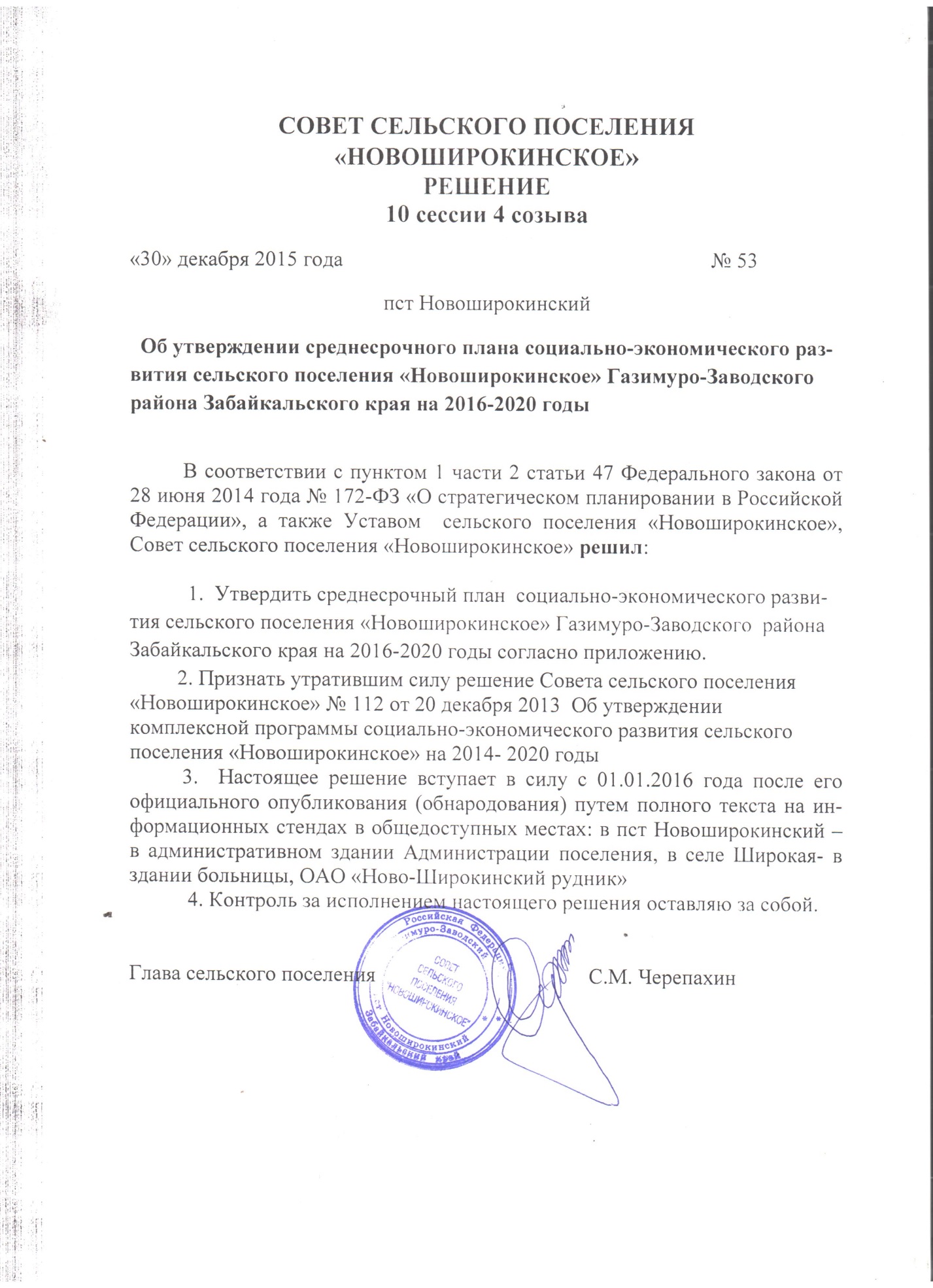 СРЕДНЕСРОЧНЫЙ ПЛАН СОЦИАЛЬНО-ЭКОНОМИЧЕСКОГО РАЗВИТИЯ СЕЛЬСКОГО ПОСЕЛЕНИЯ «НОВОШИРОКИНСКОЕ» ГАЗИМУРО-ЗАВОДСКОГО РАЙОНА ЗАБАЙКАЛЬСКОГО КРАЯ НА 2016-2020 г. г.п. с. т. Новоширокинский2015 г.ПАСПОРТ СРЕДНЕСРОЧНОГО ПЛАНА СОЦИАЛЬНО-ЭКОНОМИЧЕСКОГО РАЗВИТИЯ СЕЛЬСКОГО ПОСЕЛЕНИЯ «НОВОШИРОКИНСКОЕ» ГАЗИМУРО-ЗАВОДСКОГО РАЙОНА ЗАБАЙКАЛЬСКОГО КРАЯ НА 2016-2020 г.г. (далее План)ОглавлениеВведение	7Раздел 1. Стартовые условия и оценка исходного состояния социально-экономического развития сельского поселения «Новоширокинское»	91.1.	Исторически сложившиеся закономерности развития поселения	91.2.	Динамика и тенденции изменения основных показателей экономического и социального развития сельского поселения «Новоширокинское»	131.3.	Демографическая ситуация	141.4.	Развитие социальной сферы	201.5.	Качество и уровень жизни населения	351.6.	Оценка финансового состояния	361.7.	Анализ развития экономики	401.8.	Развитие промышленных предприятий	411.9.	Развитие АПК	461.10.	Развитие ЖКХ	461.11.	Развитие транспортной системы	491.12.	Развитие систем связи и телевещания	501.13.	Развитие строительного комплекса	511.14.	Развитие малого предпринимательства и его роль в социально-экономическом развитии сельского  поселения «Новоширокинское»	511.15.	Оценка развития межмуниципальных связей: их интенсивность и география	531.16.	Оценка текущих инвестиций в развитии экономики и социальной сферы сельского поселения «Новоширокинское»	54Раздел 2.  Основные проблемы социально-экономического развития муниципального образования	552.1. В промышленности	552.2. В энергетике	552.3. В автодорожном, транспортном комплексе и связи	552.4. В агропромышленном комплексе	552.5. В жилищно-коммунальном хозяйстве	562.6. В области охраны окружающей среды	562.7. В социальной сфере	56Раздел 3. Резервы социально-экономического развития	56Раздел 4. Приоритеты, цели и задачи социально-экономического развития поселения	57Раздел 5. Финансовое обеспечение реализации задач социально-экономического развития сельского поселения «Новоширокинское» в планируемый период	57Раздел 6. Развитие муниципального сектора экономики	58Раздел 7. Основные механизмы и инструменты реализации среднесрочного плана социально-экономического развития сельского поселения «Новоширокинское»	63Раздел 8. Основные индикаторы социально-экономического развития сельского поселения «Новоширокинское» на среднесрочную перспективу	65Раздел 9. Мониторинг хода реализации среднесрочного плана социально-экономического развития сельского поселения «Новоширокинское»	67Приложение № 1 «Паспорт сельского поселения «Новоширокинское»»	69Приложение № 2 «Оценка уровня развития конкурентных преимуществ, перспективные возможности и риски в развитии сельского поселения «Новоширокинское»»	88Приложение № 3 «Точки экономического роста»	90Приложение № 4 «План мероприятий по реализации среднесрочного плана на 2016-2020 годы»	91ВведениеСреднесрочный план (далее - План) поселения представляет собой прогнозно-проектный документ, обосновывающий перспективное развитие сельского поселения, содержащий совокупность  важнейших мероприятий, направленных на достижение стратегических целей социально-экономического развития поселения.Такой План дает возможность руководителям  сельского поселения и гражданам видеть перспективу своего развития, осознанно делать стратегический выбор, а не следовать уже сложившимся на территории тенденциям развития экономики и социума.Предлагаемый план разработан на основе проведенного анализа социально-экономической ситуации в сельском поселении «НОВОШИРОКИНСКОЕ» за последние три года, выявленных среднесрочных и краткосрочных тенденций и прогнозов его развития. Прогноз представляет собой систему аргументированных представлений о будущем состоянии поселения, носящих вероятностный, но достаточно достоверный характер. В ходе настоящего исследования осуществлен краткосрочный (на один год) и среднесрочный прогноз (на пять лет) развития ситуации в сельском поселении «Новоширокинское» основные контуры прогнозных сценариев отражены в ожидаемых результатах по каждой из включенных в стратегию программ и в оценке социально-экономических последствий реализации программы. Среднесрочный план сельского поселения содержит аргументированное обоснование его стратегического выбора, реализация которого и должна обеспечить в конечном итоге достижение главной цели социально-экономического развития поселения. Раздел 1. Стартовые условия и оценка исходного состояния социально-экономического развития сельского поселения «Новоширокинское»Исторически сложившиеся закономерности развития поселенияОбщая характеристика поселенияСельское  поселение «Новоширокинское» географически расположено в юго-восточной части Забайкальского края, в 530 км. от административного центра Забайкальского края и в 30 км. от административного центра района – Газимуро-Заводский район.  Общая площадь поселения – 2985 га, основные площади поселения занимает лесостепь.  Первое упоминание о селе появилось в 1832 году в связи с добычей золота. С 1970 года начинается строительство посёлка городского типа.  С 1 января 2006 года образовано сельское поселение «Новоширокинское» в него входит два населённых пункта: село Широкая и поселок сельского типа Новоширокинский, которые расположены друг от друга на  расстоянии 5 км.На территории сельского поселения «Новоширокинское» на начало 2015 г. зарегистрировано 1 556 человек. Плотность населения сельского поселения «Новоширокинское» составляет 52 чел. на км2. Климат поселения, как и любой другой территории, зависит от следующих факторов: солнечной радиации, циркуляции атмосферы, характера подстилающей поверхности. В последние десятилетия немаловажную роль в этом приобретает хозяйственная деятельность человека, а также интенсивное освоение территории данного поселения и развития здесь горнорудной промышленности.Количество солнечной радиации, поступающей на земную поверхность, зависит от высоты Солнца над горизонтом и величины солнечного сияния. Важную роль также играет и географическая широта территории. Летом показатель величины солнечной радиации имеет наивысшее значение, т.к. высота солнца над горизонтом  в это время  года наибольшая. Широта с.п. Новоширокинское составляет 51°40', поэтому солнце достигает летом высоты 61°50', а зимой 14°50'.Суммарная солнечная радиация на территории поселения составляет 110 ккал/см2, а годовой радиационный баланс  -  42-43 ккал/см2 .На суточный ход радиации  оказывает  влияние и прозрачность атмосферы, особенно при ясном небе. В весенне-летнее время  лесные пожары значительно снижают прозрачность атмосферы.Вторым важным  климатообразующим фактором является атмосферная циркуляция. Она в юго-восточной  части Забайкальского края, где расположено данное сельское поселение, несколько отличается от западной отсутствием западного переноса воздушных масс, приходящих с Атлантики. Господствующее положение здесь занимает континентальный умеренный воздух (КУВ): зимой – холодный,  летом – теплый и тоже сухой.  Летом над Забайкальем устанавливается пониженное давление, поэтому преобладает циклональные типы погод. Они характеризуются более активным  движением воздушных масс (как в горизонтальном, так и в вертикальном направлении), частой ветреностью, переменной облачностью, а при вторжении влагосодержащих циклонов – сильной облачностью и выпадением осадков. Самое большое количество осадков в пределы юго-востока Забайкалья приносят тихоокеанские муссоны. На фоне общей циркуляции атмосферы проявляется также  и местная, обусловленная различиями в строении рельефа, особенно в случаях соседствующего расположения  гор и впадин. Эта циркуляция – горно-долинные ветра. Самый распространенный здесь – хиус (хиуз), который ночью и утром движется по долинам, делая погоду более жесткой. В Газимуро-Заводском районе, где расположено данное поселение, ветра бывают разной силы и направления. По силе здесь преобладают слабые (до 5м м/с)  и умеренные (5-7 м/с) ветра; очень редко случаются штормовые ветра (18-21 м/с) и ураганы (> 29 м/с).Третьим климатообразующим фактором является характер подстилающей поверхности: вода или суша, горы или равнины, болота или леса и т.д. Для территории исследуемого поселения из всех свойств  подстилающей поверхности важнейшим является рельеф, для которого характерна гористость в сочетании с межгорными впадинами.  Одна из особенностей в строении земной поверхности Забайкалья ,в том числе и территории данного поселения, - сочетание гор с межгорными впадинами, речными долинами. Зимой во впадинах и долинах, окруженных хребтами, наблюдается явление температурной инверсии в наземном слое атмосферы.Зимы на территории поселения продолжительные (до 170-180 дней), холодные  (средне январские t°C от -26° С до -33°С ), абсолютные минимумы в холода  достигают -43… -47°С.Лето немного короче зимы (от 100 до 115 дней), относительно теплое, иногда жаркое (средне июльские t°C от 15° С до 19°С), абсолютные максимумы +31° …33°С.Осень и весна короткие (от 30 до 40 дней), прохладные (среднесуточная t°C от 0 до +10°С).Полезные ископаемые. Недра Газимуро-Заводского района весьма богаты минеральным сырьем. Это, прежде всего, руды  цветных металлов, золото, флюорит, подземные и минеральные воды.Месторождения цветных металлов, как правило, многокомпонентны, т.е. относится к типу полиметаллических; среди них наиболее крупными являются Култуминское, Лугнинское и Новоширокинкое (в пределах исследуемого поселения). Лугнинское и Новоширокинское месторождения входят территориально в так называемое Широкинское рудное поле. Оно расположено в 25 км к востоку от с. Газимурский Завод и состоит из 5 рудных зон, это: а) Лугнинская свинцово-цинковая; б) Кочковская; в) Рыбаковская золото-мышьяк-сурьмяная; г) Новая свинцово-цинковая; д) Новоширокинская золото-полиметалическая. Общие рудные запасы Новоширокинского рудного поля оцениваются в 600 тыс. свинца и 40 т серебра.По степени освоенности поселение является малоосвоенным. Большая часть населения сосредоточена преимущественно в п.с.т. Новоширокинкий. Однако, в последние годы в связи с интенсивным освоением месторождений полезных ископаемых и активизацией работы «ОАО Ново-Широкинского рудника» население стало расти. Увеличение числа рабочих мест привело к притоку населения из соседних муниципальных районов, а также из других регионов страны.Экологическое состояние. На экологическую обстановку поселения большое влияние оказывают, в первую очередь, активные разработки месторождений полезных ископаемых. Активные работы по добыче и обогащению руд цветных металлов ведет ОАО «Ново-Широкинский рудник». Однако предприятие тщательно следит за экологическим состоянием территории и делает все необходимое для сохранения природы района.Помимо интенсивных разработок месторождений полезных ископаемых, частой проблемой являются лесные пожары.Неизбежно стоит вопрос организации отдыха населения. Развитие рекреационного потенциала территории может привести к таким негативным формам деятельности, как браконьерство и «дикий» туризм с неизбежным захламлением территории  и увеличение риска лесных пожаров. Сельское поселение относится к периферийным, что определяет уровень и характер экономического развития, создает и усугубляет множество проблем, в том числе особо низкий уровень освоенности и заселенности, практическое отсутствие перерабатывающих отраслей, низкий уровень жизни населения.  Сельское поселение обладает определенным ресурсным потенциалом, что является важной предпосылкой для вполне успешного его развития, не реализованной до сих пор, в том числе из-за транспортной удалённости от административных центров и плохого состояния автомобильных дорог.1.2. Динамика и тенденции изменения основных показателей экономического и социального развития сельского поселения «Новоширокинское»В данном разделе рассмотрим:- динамику и сложившиеся в последние годы тенденции изменения основных показателей экономического развития поселения (количество хозяйствующих субъектов, по видам деятельности, объём производства товаров и  услуг, по видам деятельности, число субъектов малого бизнеса, удельный вес прибыльных организаций, численность работающих, инвестиции и т.д.);- анализ сложившейся в поселении занятости населения и т.д.Сопоставим динамику и тенденции изменения основных индикаторов социально-экономического развития поселения с динамикой и изменениями соответствующих индикаторов развития района, Забайкальского края.Анализируя основные показатели экономического развития поселения (количество хозяйствующих субъектов, по видам деятельности, объём производства товаров и  услуг, по видам деятельности, число субъектов малого бизнеса, численность работающих, инвестиции и т.д.) можно отметить следующее: количество хозяйствующих субъектов  и субъектов малого бизнеса сельского поселения за последние три года (2013, 2014, 2015 г.г.) не менялось;  объём отгруженных товаров собственного производства, выполненных работ и услуг собственными силами в 2014 г. по сравнению с 2013 г. годом увеличился на 31 %, а в 2015 г. по сравнению с 2014 г. на 15 %;  численность работающих в 2014 г. по сравнению с 2013 г. увеличилась на 214 человек, но в 2015 г. по сравнению с 2014 г. произошло сокращение численности  работающих на 70 человек. Проблема рынка труда, занятости и безработицы являются одной из важнейших социально-экономических проблем нашего времени. Проанализируем сложившуюся ситуацию занятости в сельском поселении «Новоширокинское». За последние три года численность официально зарегистрированных безработных сельского поселения «Новоширокинское» не менялась и составила 23 человека. За 2013 г., 2014 г., 2015 г. численность граждан сельского поселения «Новоширокинское», нашедших работу при содействии Государственного казённого учреждения центра занятости населения «Газимуро-Заводского района», составила 7, 10, 5 человек соответственно. Так же ГКУ ЦЗН «Газимуро-Заводского района» организует профессиональное обучение официально зарегистрированных безработных. За 2015 г. численность граждан, закончивших профессиональное обучение  при содействии ГКУ ЦЗН «Газимуро-Заводского района» составило 2 человека.  Сопоставим уровень безработицы сельского поселения «Новоширокинское» с показателями района, Забайкальского края.В Забайкальском крае уровень безработицы в 2015 г. составил 2,1 %, по Газимуро-Заводскому району составил – 2,5 %, а в сельском поселении «Новоширокинское – 1,9 %. Низкий уровень безработицы сельского поселения по сравнению с районом и краем, связан с тем, что занятость населения поселения обеспечивает ОАО «Ново-Широкинский рудник».Вывод: Необходимо подчеркнуть особую роль ОАО «Ново-Широкинский рудник», его высокую социальную ответственность: данное предприятие обеспечивает занятость населения, формирует доходы большинства семей, формируют бюджет поселения.1.3.  Демографическая ситуацияВ данном разделе охарактеризуем ситуацию с изменением численности населения сельского поселения «Новоширокинское» за последние 3 года, в том числе за счёт естественной убыли и миграции; проанализируем возрастной состав населения, указав долю трудоспособного населения; сопоставим показатели со среднем уровнем по району.Рассмотрим основные показатели воспроизводства населения сельского поселения «Новоширокинское» за 2013-2015 г.г.:Таблица 1Показатели воспроизводства населения сельского поселения «Новоширокинское» за 2013-2015 г.г.Рис. 1 «Коэффициент рождаемости сельского поселения «Новоширокинское», на 1000 чел. населенияРеализация национальных проектов, федеральных целевых программ, введение родовых сертификатов и других мер социальной политики явились стимулирующим фактором для повышения рождаемости в сельском поселении «Новоширокинское». Пик рождаемости приходится на 2014 г., после чего коэффициент рождаемости идёт на снижение, но всё же  коэффициент с 2013 г. по 2015 г.  положителен. Рис. 2 «Естественный прирост населения сельского поселения «Новоширокинское»	Несмотря на увеличение коэффициента рождаемости в 2014 г., естественный прирост в 2014 г. остался на уровне 2013 г., так как произошло увеличения коэффициента смертности.Рис. 3 «Миграционный прирост населения сельского поселения «Новоширокинское»По итогам 2014  года сложилось незначительное отрицательное миграционное сальдо (-1). Миграционная убыль объясняется оттоком экономически активного населения с целью поиска стабильной высокооплачиваемой работы, поиска лучших жизненных условий. Рис. 4 «Коэффициент смертности сельского поселения «Новоширокинское», на 1000 чел. населения	Коэффициент смертности сельского поселения «Новоширокинское» в 2014 г. по сравнению с 2013 г. увеличился на 6,45 (11,57-5,12), а в 2015 г. незначительно снизился, на (0,02). Анализируя демографическую ситуацию посёлка можно отметить следующее:Миграция населения посёлка напрямую зависит от стабильной работы ОАО «Ново-Широкинский рудник»;Рождаемость зависит от стабильной политики государства в сфере здравоохранения.Теперь проанализируем возрастной состав населения сельского поселения «Новоширокинское»:Таблица 2Структура численности населения сельского поселения «Новоширокинское» за 2013-2015 г.г.Рис. 5 «Структура населения сельского поселения «Новоширокинское»Доля трудоспособного населения в 2015 г. составила 62,3 % от всего населения сельского поселения (1 560 человек). В 2014 г. по сравнению с 2013 г. наблюдается тенденция увеличения доли трудоспособного населения на 1,5 %.), что связано с приездом в поселение экономически активного населения, для работы на «ОАО Ново-Широкинский рудник», а доля населения старше трудоспособного имеет тенденцию к снижению (в 2013 г. – 13,8 %; 2014 г. – 13,4%; 2015 г. – 13,3 %).В целом возрастной состав поселения за исследуемые года (2013-2014 г.г.) менялся не значительно.  Доля население моложе трудоспособного в 2013 г. -  25,4 %; 2014 г. – 24,3 %; 2015 г. – 24,4. Сопоставляя показатели сельского поселения «Новоширокинское» со средним уровнем по муниципальному району «Газимуро-Заводский муниципальный район», можно отметить следующее: коэффициент рождаемости, на 1000 человек населения сельского поселения на 1,3 больше, чем  средний коэффициент рождаемости по району; коэффициент смертности, на 1000 человек населения сельского поселения, так же больше (на 0,55), чем средний коэффициент смертности  по району. Увеличение коэффициента смертности сельского поселения «Новоширокинское» имеет  ряд причин, таких как: наличие в поселении горнодобывающего предприятия, следовательно, увеличение онкологических заболеваний, которые выявляются практически на последней стадии из-за формальной диспансеризации, из-за нехватки квалифицированных специалистов, современного оборудования и т.д.   1.4. Развитие социальной сферыСельское поселение «Новоширокинское» имеет недостаточно развитую социальную сферу, которая должна обеспечивать население важнейшими социальными услугами.В поселении функционирует 1 дошкольное учреждение МБДОУ Широкинский детский сад, расположенное в двухэтажном кирпичном здании,  введённом в эксплуатацию в 1981 г. Численность воспитанников на начало учебного года 2015 - 2016 г.г. составила 128 человек. Численность персонала 35 человек, из них педагогический состав составляет – 12 человек (из них 9 – воспитатели, 1 -  инструктор по физической культуре, 1 – старший воспитатель, 1- музыкальный руководитель). Педагоги МБДОУ Широкинского детского сада являются активными участниками на районных методических мероприятиях и семинарах.В 2013-2014 учебном году педагоги приняли участие в 9 районных конкурсах,  в 5 конкурсах Широкинского детского сада, так же педагоги участвуют в конкурсах на образовательных сайтах (maam.ru.,  jili-bili.ru).В 2014-2015 учебном году приняли участие в Региональном конкурсе «Охранять природу значить любить Родину», во всероссийском конкурсе детского рисунка «День Победы 70 лет», в 7 районных конкурсах, в 5 конкурсах Широкинского детского сада и в конкурсе поделок на День села.Так же в Широкинский детский сад проводит взаимодействия с другими организациями, такими как библиотека (подпор методической и художественной литературы, совместная разработка сценариев праздников, экскурсия в библиотеку, проведение тематических часов), Дом культуры (совместное проведение тематических вечеров, праздников), МБОУ Широкиская СОШ (открытые занятия, семинары, проведение совместных мероприятий).В поселении действует  МБОУ Широкинская СОШ. На начало учебного 2015-2016 годов  в школе обучается  210 человек (3 ребёнка находятся на индивидуальном обучении, на дому). Число учащихся по сравнению с предыдущим годов незначительно увеличилось. Педагогический состав составляет - 18 человек (из них 1- директор, 2- учителя русского языка и литературы, 1 учитель физики и математики, 1 – учитель ИЗО, МХК и черчения, 1 – учитель математики и информатики, 1 -  учитель истории и обществознания, 1- учитель английского языка, 3- учителя начальных классов, 1 – учитель технологии, 1- учитель географии и биологии, 1- учитель химии и биологии, 1- учитель математики, 1- учитель ОБЖ и физической культуры, 1 – учитель физической культуры; 1 – учитель музыки), 15 из которых имеют высшее образование (83 %). Ежегодно в МБОУ Широкинская СОШ в  каникулярное время работает пришкольный лагерь «Звёздочка», который в 2014-2015 у.г. посетило 100 человек. В летние каникулы так же организуется занятость несовершеннолетних через ЦЗН Газимуро-Заводского района – в июне отработало 4 человека на оформительских работах (спортивный зал, столовая). В  течение учебного периода организуется льготное питание, на льготном питание в этом году находится 109 детей из 210.Профессиональная специальная подготовка в школах поселения не осуществляется. Учащиеся 11-х классов занимаются по Индивидуальным учебным планам, по которым на профильном уровне изучают разные предметы: обществознание, физика, биология, химия, география.Традиционно проводятся праздничные мероприятия к Новому году, концерты к 8 марта, Дню учителя, Дню защитника Отечества, Осенний бал, митинг к 9 мая. Воспитанники школы принимают участие в концертах проводимых на территории Промышленного сельсовета и за его пределами.Так же в МБОУ Широкинская СОШ организована внеурочная деятельность, которая реализуется через системы неаудиторной занятости, дополнительного образования и работу классных руководителей по следующим направлениям развития личности:Спортивно-оздоровительное (спортивный дворик, футбол, волейбол (ДЮСШ), гимнастика (ДЮСШ), теннис, хореография  (ДК));Обще интеллектуальное («информатика в играх и задачах», «учимся логически мыслить», «наглядная геометрия», «гимнастика для ума», Основы компьютерной грамотности);Обще культурное («театр-плюс», «творческая мастерская», основы робототехники, «мастер на все руки» (деревообработка));Социальное (город мастеров, путешествие в мир экологии, мир растений, социально-значимые мероприятия: трудовые десанты, акции, традиционные мероприятия школы, поселка, страны);Духовно-нравственное (изостудия «Радуга», «народный календарь», (мероприятия по программе воспитания и социализации учащихся)).На 2015-2016 учебный год количество кружков 19, которые посещают 174 человека-84 %.Педагогический коллектив и администрация МБОУ  Широкинской СОШ разработали целевую комплексную программу развития  муниципального бюджетного общеобразовательного учреждения  Широкинской  средней общеобразовательной школы  на 2011-2016г. При подготовке Программы учитывались цели, концептуальные положения и идеи, имеющиеся в реализуемых школой образовательных программах. Программа разработана в соответствии с основными положениями Национальной образовательной инициативы «Наша новая школа»; федеральной Программой развития образования; законом Российской Федерации «Об образовании». Программа составлена на основе анализа имеющихся условий и ресурсного обеспечения с учетом прогноза о перспективах их изменений. Целью создания программы является создание воспитательно-образовательной среды, способствующей формированию у школьников гражданской ответственности, духовности, культуры, инициативности, самостоятельности, толерантности, способности к успешной социализации в обществе.Немаловажную роль в развитии системы образования занимает и районная администрация. Администрацией муниципального района «Газимуро-Заводский район» разработана муниципальная целевая программа «Развитие системы образования муниципального района «Газимуро-Заводский район» на 2016-2019 годы».Программные мероприятия направлены на решение тактических задач Программы в рамках следующих разделов:Укрепление материально-технической базы образовательных организаций.Развитие системы дошкольного образования.Развитие кадрового потенциала.Развитие системы обеспечения качественного и доступного общего образования.Развитие системы работы с одаренными детьми.Развитие системы воспитания и дополнительного образования детей.Развитие системы отдыха и оздоровления детей.Развитие системы социально-психологической поддержки участников образовательного процесса.Финансовое обеспечение мероприятий по развитию системы образования осуществляется в пределах средств, выделенных из федерального бюджета, бюджетных ассигнований и лимитов бюджетных обязательств краевого бюджета, средств местного бюджета, а также внебюджетных источников.Таблица 3Всего финансирование по разделам программы «Развитие системы образования муниципального района «Газимуро-Заводский район» на 2016-2019 годы»В сфере культуры поселение представлено Домом культуры  и библиотекой. Дом культуры расположен в отдельно стоящем здании общей площадью 358,3 м2, на 1000 населения приходиться приходится 77 мест в зрительном зале,  библиотека расположена в здании Администрации сельского поселения «Новоширокинское» и занимает площадь 129,2 м2, на 1000 населения приходится 8589 единиц книг и журналов.Численность работающих – 3 человека (заведующая Домом культуры, библиотекарь, художественный руководитель), клубных формирований 3: хореографический, вокальный, инструментальный кружок.  Данные кружки посещают 52 ребёнка и пока, что 1 взрослый, что составляет 3,4 % от общей численности населения. В последующем планируется привлечение «взрослого населения», для посещения вокального кружка.  За 2015 год  участники художественной самодеятельности и работники ДК приняли участие в мероприятиях района:- заняли 2 место  «Мини Мисс 2015»;- заняли 1 место «Песня спутница солдата»;- заняли 3 место «Золотая сотка».Также ежегодно ДК проводятся  праздничные мероприятия. В 2015 г. были проведены следующие праздничные мероприятия: Рождественские колядки;Старый Новый Год;«Всё начинается с любви» - 14 февраля;«Мы защитниками станем» - 23 февраля;«Шарах шоу» - 1 апреля;«Женщина, мама, прекрасное слово!»;«Праздник детских улыбок» - 1 июня;«День молодёжи» - выездной концерт в с. Газ-Завод; «Митинг-концерт», «театрализованное представление», «танцевальная феерия», «Георгиевская ленточка». – 9 мая. «День села» - «торжественная часть»,  конкурс «Супер мама - 2015», «дискотека»; «Золотая сотка» - выезд в с. Газимурский Завод.Для развития учреждения культуры необходимо:- переподготовка, обучение и повышение квалификации персонала учреждений культуры;- организация, проведение семинаров, фестивалей, тренингов, конкурсов на лучшее учреждение культуры в аспекте кадрового обеспечения;- определение объемов и характера работ, необходимых для совершенствования материально-технической базы учреждений культуры;- создание благоприятных условий для организации культурно-досуговой деятельности.Администрацией муниципального района «Газимуро-Заводский район» разработана муниципальная целевая программа «Развитие культуры муниципального района «Газимуро-Заводский район» на 2015 – 2016 годы» для развития учреждений культуры. Рассмотрим основные мероприятия программы:Таблица 4Перечень основных мероприятий программы «Развитие культуры муниципального района «Газимуро-Заводский район» на 2015 – 2016 годы»На территории сельского поселения «Новоширокинское» отсутствует памятник погибшим в ВОВ. К памятным датам проводятся митинги. За  содержанием  места памяти погибшим в ВОВ следит администрация сельского поселения «Новоширокинское». Для решения проблем организации отдыха, оздоровления детей администрацией муниципального района «Газимуро-Заводский район» разработана краткосрочная муниципальная программа «Организация летних игровых площадок для детей на базе учреждений культуры Газимуро – Заводского района в 2016 году», по которой в 2016 г. из районного бюджета Дому культуры сельского поселения «Новоширокинское» на приобретение напитков для детей и на проведение мероприятий будет выделено - 9000 руб., на приобретение канцелярских товаров и расходных материалов - 2000 руб.Ожидаемым результатом программы является:решение проблемы занятости детей в каникулярное время;создание организованного отдыха, оздоровления детей;снижение темпов роста подростковой преступности и правонарушений.		Медицинское обслуживание жителей поселения осуществляет участковая больница  в с. Широкая и фельдшерско-акушерский пункт (далее ФАП)  в пст Новоширокинский. В Широкинской участковой больнице в настоящий момент развернуто 12 коек, из них круглосуточного пребывания – 4 койки, дневных – 8 коек (терапевтического профиля).		Медицинский кадровый потенциал представлен: 1 главврач терапевт (по совместительству), 1 – врач стоматолог, 1 – фельдшер, 4 - палатные медицинские сестры, 1- клинический лаборант, 1 – старшая медсестра, 1 – процедурная медсестра, 4 – санитарки.		Участковая больница состоит из двух зданий: здания амбулатории (общая площадь 297 м², (год ввода в эксплуатацию 1971)  и здания стационара терапевтического и инфекционного отделений (общая площадь 203 м² (год ввода в эксплуатацию 1971)). Оба здания одноэтажные на бетонном фундаменте,  перекрытие деревянное, отопление автономное. Водопровода и водоотведения нет. Вода привозная. Площади и  помещения   участковой больницы не соответствуют требованиям действующего санитарного  законодательства, отсутствует необходимый набор помещений, имеются варианты совмещения кабинетов. Капитальный ремонт данных зданий не проводился с момента ввода в эксплуатацию. При проведении ежегодного текущего ремонта ремонтируются обвалившиеся потолки, в том числе и в палатах терапевтического отделения, что представляет угрозу для  жизни больных, находящихся на лечении.	В участковой больнице отсутствуют узкие специалисты, населения обращается за медицинской помощью в муниципальный районный центр с. Газимурский Завод.	Особое внимание уделяется мониторингу ситуации в семьях в рамках профилактики безнадзорности и беспризорности несовершеннолетних. 	В поселении функционирует  Государственное учреждение Социального обслуживания «Новоширокинский социально-реабилитационный центр несовершеннолетних Семья» Забайкальского края. Данное учреждение расположено в здании школы и занимает площадь 671 м2 . Центр рассчитан на 30 мест, предназначен для  временного проживания и социальной реабилитации, несовершеннолетних в  возрасте от 3-х до 18 лет,  оказавшихся в трудной жизненной ситуации и их дальнейшего устройства  и государственные интернатные учреждения или семью.    		Учреждение является некоммерческой организацией и предназначено для профилактики безнадзорности несовершеннолетних, а  также социальной  реабилитации несовершеннолетних, оказавшихся в трудной  жизненной ситуации. Учреждение находится в ведомственном подчинении  обслуживания населения Забайкальского края.Учреждение создано в целях:профилактической работы по предупреждению безнадзорности несовершеннолетних, оказания помощи по ликвидации трудной жизненной ситуации ребенка;предоставления несовершеннолетним временного проживания на государственном обеспечении до определения и осуществления совместно с органами опеки и попечительства оптимальных форм жизнеустройства;обеспечения  доступности  своевременности квалифицированной  социальной помощи несовершеннолетним, имеющим различные формы дезадаптации, включающие профессионально-трудовой, учебно-познавательный, социально-культурный, физкультурно- оздоровительный  и иные компоненты;обеспечения воспитанников Учреждения питанием, одеждой, обувью и другими предметами вещевого довольствия, медикаментами согласно установленным нормам:предоставления подросткам на период пребывания в Учреждении возможности посещать общеобразовательные учреждения или обучаться по индивидуальной программе, либо работать.	В сложных условиях современной жизни семья, как основная ячейка здорового общества, и дети - основа будущего существования нашей страны, несомненно, должны являться объектом повышенного внимания как государственных, так и общественных организаций. Поскольку сегодня не только существуют, но и возрастают такие явления, как алкоголизм, наркомания, безнадзорность детей, распространено насилие в семейной жизни, детская преступность, необходимо глобальное оздоровление общества.	Для  социального возрождения этих детей необходима организация комплексной системы социального и психологического оздоровления при санаториях и в летних  оздоровительных лагерях Забайкальского края, а так же улучшение показателей учебного процесса.	В 2015 году в ГУСО НСРЦ «Семья» на учете, по категориям состоит:- «Социально-опасное положение в семье» - 56 семей, в них 139 детей; - «Трудная жизненная ситуация» - 112 семей, в них 219 детей;- «Безнадзорные дети»  (несовершеннолетние, контроль за поведением которых отсутствует вследствие неисполнения или ненадлежащего исполнения обязанностей по его воспитанию, обучению и (или) содержанию со стороны родителей или законных представителей либо должностных лиц; расшифровка дана на основании ФЗ №120) - 32 семьи, в них 79 детей; - в общей сложности 200 семей, в них 437 детей.	Администрацией муниципального района «Газимуро-Заводский район» разработана муниципальная программа «Дарим детям радость» для несовершеннолетних, оказавшихся в трудной жизненной ситуации в возрасте от 7 до 17 лет в 2016 году.	В рамках реализации данной программы, могут быть оздоровлены около 12% детского населения, состоящего на учете. В период нахождения в оздоровительных учреждениях дети максимально заняты и охвачены педагогической заботой и вниманием: участие в детских объединениях по интересам и подростковых клубах, коллективных творческих делах, тематических вечерах и викторинах, экологических тропах и т.д. Это способствует снижению уровня агрессии, тревожности, неадекватности в поведении, сплочению и быстрой адаптации среди сверстников, а значит и снижению процента детской преступности.		Не маловажным аспектом в жизни ребенка является учебный год, от эффективной организации которого зависит будущее не только отдельного ребенка, его семьи, но и будущее страны. Большую роль в успешной организации учебной деятельности играет использование различных учебных пособий, в том числе, рабочих тетрадей. При работе с данным видом пособий значительно улучшается усвоение системы знаний, овладение умениями практической деятельности, возрастает интерес к учебному процессу в целом.		Программа реализуется по двум направлениям:1. Транспортировка детей к местам назначения и обратно; лечение и оздоровление детей в санаториях и реабилитационных центрах в течение года и летних оздоровительных лагерях:- «Реабилитационный центр «Шиванда» Шилкинского района (), 2 смены;- «Реабилитационный центр для детей и подростков с ограниченными возможностями «Спасатель» Читинского района (), 2 смены;- санаторный оздоровительный лагерь «Ургучан» Балейского района (), лечение опорно-двигательного аппарата, 3 смены.	Затраты на транспортные расходы в 2016 году составят  100000 тысяч рублей(сто тысяч рублей).2. Приобретение учебных пособий (рабочих тетрадей) для воспитанников ГУСО НСРЦ «Семья», Забайкальского края: 78040 (семьдесят восемь тысяч сорок) рублей. Потребность в комплектах рабочих тетрадей составляет: с 1 по 9 класс по 4 экземпляра на каждый класс, с 10 по 11 класс по 1 экземпляру. 		Опыт работы социальных учреждений показывает, что при эффективной постановке раннего выявления детей, нуждающихся в социальной защите и всесторонней помощи и работе с ними, результативность этих работ весьма высока.		Финансирование программы осуществляется из средств районного бюджета. Общий объем финансирования программы составляет 178040,0 рублей, в том числе:1.Оздоровление детей в санаториях – 100000,0 рублей;2. Приобретение учебных пособий (рабочих тетрадей) - 78040,0 рублей.		Так же необходимо проанализировать уровень социальной защиты населения сельского поселения «Новоширокинское».В поселении работает один социальный работник, который оказывает информационную помощь и помощь в оформлении документов социально незащищённому  населению (неработающие пенсионеры, многодетные семьи, одинокие матери, инвалиды, другие малоимущие категории граждан) сельского поселения. Первичную организацию ветеранов и инвалидов сельского поселения «Новоширокинское» возглавляет  Балабанова Тамара Петровна. Она  проводит большую работу с жителями, работает с семьями пенсионеров – ветеранов. Проанализируем показатели социальной защиты  населения сельского поселения «Новоширокинское».	В 2015 г. на территории поселения проживает 30 многодетных семей (количество семей данной категории не увеличилось по сравнению с 2014 г., уменьшилось по сравнению с 2013 г. на 1 семью) и одиноких матерей - 35 чел., что осталось на уровне 2014 г., и уменьшилось по сравнению с 2013 г. на 7 чел., 186 чел. – не работающих пенсионеров, 75 чел. – инвалидов и 53 чел. – других малоимущих категорий граждан. Всего в 2015 г. численность социально незащищённых граждан составила – 379 чел., или 24,3 % от всего населения сельского поселения «Новоширокинское», доля населения, получающих социальную поддержку  за счёт бюджетных средств в 2015 г. составила 20,2 % (или 314 чел.). Исходя, из анализа существующей ситуации в области социальной политики поселения основным направлением развития системы социальной защиты на среднесрочную перспективу является обеспечение поддержки и социальных гарантий наиболее уязвимых групп населения, нетрудоспособных граждан и членов их семей.Основные проблемы в развитии системы социальной защиты сельского поселения «Новоширокинское»:1.​ Недостаточная ресурсная база для организации поддержки пожилым гражданам и инвалидам на территории поселения.2.​ Низкая активность взрослых членов неблагополучных семей в контексте реабилитационных мероприятий.3.​ Нехватка кадровых и материальных ресурсов для усиления профилактической работы с семьями группы риска.Для выявления самых острых социальных проблем администрацией сельского поселения «Новоширокинское» было проведено анкетирование для постоянно зарегистрированных жителей сельского поселения «Новоширокинское».По данным анкетирования, в настоящее время необходимо улучшить ситуацию, в первую очередь, в сфере здравоохранения (100 % из принявших участие в анкетировании отметили эту проблему), в сфере молодёжной политики, спорта и досуга (44,4 % из принявших участие в анкетировании отметили эту проблему), в сфере транспорта (33,3 %  из принявших участие в анкетировании отметили эту проблему). Приоритеты инфраструктурного развития сельского поселения «Новоширокинское, по данным анкетирования, должны быть направлены на строительство асфальтированных дорог (100 % из принявших участие в анкетировании отметили эти приоритеты), строительство объектов теплоснабжения  (44,4 % из принявших участие в анкетировании отметили эти приоритеты).1.5. Качество и уровень жизни населенияПроанализируем в динамике показатели характеризующие уровень и качество жизни населения сельского поселения «Новоширокинское» - денежные доходы, начисленную заработную плату: Таблица 5Характеристика и динамика показателей, характеризующих качество и уровень жизни населения сельского поселения «Новоширокинское» за 2013-2015 годыОсновным источником, обеспечивающим более половины совокупных доходов граждан, является заработная плата. Размер среднемесячной начисленной заработной платы по поселению в 2014 году составил 28 950 рубля. Это связано с тем, что средняя заработная плата на  ОАО «Ново-Широкинский рудник» составила в 2014 г. – 39 350 рублей. Рост реальной заработной платы в 2014 г. по отношению к 2013 г. составил 118,16 %. Наиболее высокая заработная плата отмечается в сфере промышленности (ОАО Ново-Широкинский рудник),  низкая – в учреждениях образования (специалисты детских садов, молодые учителя), младший медицинский персонал больницы, у рабочих в предприятиях жилищно-коммунального комплекса, у работников индивидуальных предпринимателей.1.6. Оценка финансового состоянияВ данном разделе рассмотрим финансовое состояние сельского поселения «Новоширокинское», которое состоит из трёх частей: финансов местного бюджета, финансов хозяйствующих субъектов и финансов населения.Рассмотрим финансы местного бюджета.Проанализируем финансовое состояния администрации сельского поселения «Новоширокинское». В 2015 г. по отношению к 2014 г. в Бюджетный кодекс РФ внесены изменения, согласно которым плата за аренду земель, арендуемых ОАО «Ново-Широкинский рудник», уплачивается  в муниципальный район «Газимуро-Заводский район» в размере 100 % (в 2014 г. – 50%); налог на доходы физических лиц, подлежащий зачислению в бюджет поселения, составил 2 % (10 % - в 2014 г.).Проанализируем структуру бюджета сельского поселения «Новоширокинское» за 2014 г. В 2014 г. доходы бюджета сельского поселения «Новоширокинское» составили 13 502 262,70 руб., были утверждены в сумме 13 775 950,86 руб., что составляет 98% выполнения. Собственные доходы составили 12 581 111,84 руб., что составляет 93,2 % от всех доходов бюджета, безвозмездные поступления составили 921 150,86 или 6,8 %. Можно сделать вывод, что бюджет сельского поселения «Новоширокинское» в 2014 г. состоял в основном из собственных доходов (93,2 %), большую часть которых составили: налог на доходы физических лиц 6 832 705,72 руб. или 54,3 % (в основном за счёт отчислений ОАО «Ново-Широкинский рудник»); доходы от использования имущества, находящегося в государственной и муниципальной собственности 4 081 876,39 руб. или 32,44 %. Отсюда следует, что финансов бюджета поселения в 2015 году и последующие года, из-за внесённых изменений в Бюджетный кодекс РФ,  будет не достаточно для социально-экономического развития сельского поселения «Новоширокинское». Проанализируем финансовое состояние градообразующего предприятия:Таблица 6Анализ финансовой устойчивости ОАО «Ново-Широкинский рудник» за 2014 г.Методика расчета:Финансовая устойчивость оценивается с помощью абсолютных и относительных показателей.Абсолютные показатели финансовой устойчивости – это показатели, характеризующие состояние запасов и обеспеченность их источников формирования. При этом общая величина запасов берется равной сумме значений строк 210 и 220.Для характеристики источников формирования запасов используются показатели, отражающие степень охвата разных видов источников:наличие собственного оборотного капитала (СОК):СОК = СК – ВА,где ВА – внеоборотные активы;наличие собственного и приравненного к нему капитала – перманентного капитала (ПК):ПК = СОК + ДО,где ДО – долгосрочные обязательства;общая величина основных источников формирования запасов (ОИ):ОИ = СОК + ДО + КК,где КК – краткосрочные кредиты и займы.Трем показателям наличия источников формирования запасов соответствуют три показателя обеспеченности запасов этими источниками:излишек (+) или недостаток (-) СОК:∆ СОК = СОК – З;где З – запасы; излишек (+) или недостаток (-) перманентного капитала (∆ ПК):∆ ПК = ПК –З;излишек (+) или недостаток (-) основных источников формирования запасов (∆ ОИ):∆ ОИ =ОИ – З.Выделение этих трех показателей позволяет определить тип финансовой устойчивости организации:Абсолютная  устойчивость финансового состояния – задается условием:СОК ≥ ЗНормальная устойчивость финансового состояния – задается условием:СОК <  З;ПК ≥ З.Неустойчивое финансовое состояние - задается условием:СОК < З;ПК < З;ОИ ≥ З.4) Кризисное финансовое состояние - задается условием:ОИ < ЗВывод: Проведенные расчеты показателей обеспеченности запасов источниками их формирования позволили установить, что анализируемая организация как на начало года, так и наконец года находилась в неустойчивом финансовом состоянии, т.к наличие собственных средств; наличие собственных и долгосрочных заемных источников было недостаточно для формирования запасов. 1.7. Анализ развития экономикиВ данном разделе изложим характеристику экономики сельского поселения «Новоширокинское», т.е. опишем, какие отрасли представлены в поселении.Экономика сельского поселения «Новоширокинское»  состоит из 9 основных секторов:В отрасли материального производства:Промышленность (добывающая промышленность представлена – ОАО «Ново-Широкинский рудник, пищевая промышленность (хлебопечение) –2 индивидуальных предпринимателя)); В отрасли социально-культурной ориентации, сферы услуг:Торговля (розничная торговля представлена: 2 малыми предприятиями – ООО «Мир», филиал ООО «Дольче-Вита» и 4 индивидуальными предпринимателями); Управление (местное самоуправление представлено Администрацией сельского поселения «Новоширокинское»); Жилищно-коммунальное хозяйство (представлено структурным подразделением ЖКХ администрации сельского поселения «Новоширокинское»);Бытовое обслуживание населения (представлено индивидуальным предпринимателем, оказывающем парикмахерские услуги);Образование (представлено Муниципальным бюджетным общеобразовательным учреждением  Широкинская средняя общеобразовательная школа, Муниципальным бюджетным дошкольным образовательным учреждением Широкинский детский сад);Культура (представлена Домом культуры сельского поселения «Новоширокинское»);Здравоохранение (представлено Государственным учреждением здравоохранения «Газимуро-Заводская» центральная районная больница»: участковая больница в с. Широкая и фельдшерско-акушерский пункт  в пст Новоширокинский);Социальное обеспечение (представлено Государственным учреждением Социального обслуживания «Новоширокинский социально-реабилитационный центр несовершеннолетних Семья» и специалистом филиала государственного казённого учреждения «Единый социальный расчётный центр» на территории муниципального района «Газимуро-Заводский район».1.8. Развитие промышленных предприятийВ близи с. Широкая, в долине ключа Широкого, левого притока р.Урюмкан расположено Новоширокинское месторождение. Первые признаки наличия полиметаллического оруднения в  районе были установлены при разработке золотой россыпи в пади  Широкой, где в делювии были обнаружены обломки геленит-фаленитовых руд и небольшие «корольки» самородной меди.  Это послужило основанием для начала поисковых работ в 1927 г. и 1930 г. В 1931 году к юго-востоку от пади Широкая обнаружена густая сеть анкеритовых прожилков, жил и линз с вкраплениями галенита, фаленита и блеклой руды. В 1948-1950 гг. Тайнинская геологоразведочная партия занималась разведкой, ревизией и поисками в окрестностях полиметаллических месторождений Тайнинской группы. В результате этих работ было открыто Новоширокинское месторождение. В 1953 году была образована Широкинская ГРП, занимавшаяся разведкой Новоширокинского месторождения.		Строительство горнорудного предприятия на месторождении было начато в 1970 году. Был построен благоустроенный поселок, пройдены стволы, пройдены три подземных горизонта, были построены объекты надшахтной поверхности. В 1992 году строительство рудника было приостановлено из-за отсутствия финансирования. 		И только в 2002 году строительство горнорудного предприятия возобновилось с участием иностранных инвестиций.		Было образовано открытое акционерное общество «Ново-Широкинский рудник», именуемое в дальнейшем «Общество», которое является коммерческой организацией. Общество создано в соответствии с Гражданским кодексом РФ и иными нормативными правовыми актами Российской Федерации.		Общество является юридическим лицом и имеет в собственности обособленное имуществ, учитываемое на его самостоятельном балансе, от своего имени приобретает и осуществляет имущественные и неимущественные права, может быть истцом и ответчиком в судах общей юрисдикции и арбитражных.		Уставный капитал Общества составляет 114 млн. руб., капитал разделён на 11 400 000 (одиннадцать миллионов четыреста тысяч) обыкновенных акций, номинальной стоимостью 10 (десять) рублей каждая. Все акции Общества являются именными, бездокументарными.		В период с 2004-2009 годы на предприятии «Ново-Широкинский рудник» велись проектные, подготовительные и ремонтно-восстановительные работы.		Реконструирована вентиляторная установка, запущена в работу компрессорная станция, восстановлены горные выработки и основное технологическое оборудование, произведена реконструкция ствола «Скиповой». С 2007 года на шахте были начаты горные  работы, производится эксплоразведочное бурение, завершена подготовка блоков очистной добычи.		На обогатительной  фабрике выполнен большой объем строительно-монтажных работ: завершено строительство хвостохранилища со станцией оборотного водоснабжения, смонтированы узел подъема руды, станция управления  мельницами, трансформаторные подстанции, керамические фильтры. Восстановлено  крановое хозяйство. Выполнены пусконаладочные работы по основному и технологическому оборудованию. С 2010 года обогатительная фабрика работает на полную мощность.	Построены: вахтовый поселок -7155 кв. м; жилые дома - 4091 кв. м, теплотрассы 15 км, склады, водоводы, блок резервного водоснабжения с центральным распределительным пунктом, базисные склады ВМ и СДЯВ, другие объекты инфраструктуры. С 1 октября 2009 года предприятие запущено в эксплуатацию. В 2011 и 2013 сданы в эксплуатацию два многоквартирных дома.		ОАО «Ново-Широкинский рудник» относится к предприятиям горнодобывающей отрасли, осуществляет добычу и обогащение полиметаллической многокомпонентной руды с получением товарной продукции в виде свинцового и цинкового концентратов.		ОАО «Ново-Широкинский рудник» по данным Годового отчёта ОАО «Ново-Широкинский рудник» за 2014 г. является лидером в Забайкальском крае по добыче полиметаллов. Ново-Широкинское месторождение является самым крупным месторождением полиметаллов в Восточном Забайкалье.		Приоритетными направлениями деятельности ОАО «Ново-Широкинский рудник» являются:- увеличение объёмов производства;- развитие (расширение) горных работ.		В отношении исполнения приоритетных направлений деятельности Общества в 2014 году можно отметить следующие результаты:Увеличение объёмов производства. В 2014 году ОАО «Ново-Широкинский рудник» увеличило объёмы производства по сравнению с 2013 годом:- добыча руды – на 15,8 %;- переработка руды – на 15,4 %;- выпуск свинцового концентрата – на 18,8 %;- выпуск цинкового концентрата – на 9,3 %.2.  Фактические показатели по итогам 2014 г. составили:- добыча руды – 583 472 тн.;- переработка руды – 582 822 тн.;- выпуск свинцового концентрата – 34 218 тн.;- выпуск цинкового концентрата – 7 964 тн.3. Развитие горных работ. В 2014 г. выполнен «Проект разработки Ново-Широкиского месторождения с выходом на производительность 770 тыс. тн. в год. Промежуточный этап отработки с производительностью 600 тыс. тн. год». Ведутся работы по выполнению проекта с выходом на годовую мощность предприятия до 1 млн. тн. На горизонте 700 м. шахты «ОАО Ново-Широкиский рудник» начата проходка горных выработок с применением самоходного оборудования. 		В  2014 г. объём производства промышленной продукции ОАО «Ново-Широкинский рудник» составил 3760 млн. руб., средняя численность работников - 1135 человек. В 2014 г. ОАО «Ново-Широкинский рудник» не получил прибыли, а оказался в убытке, но на 2015 г. предприятие планирует получить прибыль равную 1 547 702 тыс. руб., но при этом планируется сокращение численности  работников на 70 человек.		Перспективами развития ОАО «Ново-Широкиский рудник» в области освоения имеющейся минерально-сырьевой базы являются:- вскрытие и обработка запасов нижних горизонтов Ново-Широкинского месторождения;- отработка запасов западного фланга месторождения.		В области увеличения минерально-сырьевой базы перспективными направлениями являются:- производство геологоразведочных работ на нижних горизонтах, с целью получения прироста запасов Ново-Широкинского месторождения;- вовлечение в отработку запасов близлежащих месторождений.		Но так же необходимо отметить, что существуют и риски при развитии предприятия. Основными факторами риска, связанными с деятельностью ОАО «Ново-Широкинский рудник» являются:Производственные риски. Риск снижения производительности, в связи с выходом из строя оборудования. Мерой минимизации данного риска является создание запасов резервного оборудования, запасных частей, материалов, топлива.Региональные риски. Значительная удалённость местонахождения ОАО «Ново-Широкинский рудник», отсутствие развитой инфраструктуры, регулярного транспортного сообщения приводит к сложностям оперативного взаимодействия, связи с государственными органами, невозможности в короткие сроки решить необходимые вопросы.Валютные риски. Валютные риски связаны с возможным отрицательным воздействием изменения курса валют на финансовые результаты ОАО «Ново-Широкинский рудник». Поскольку предприятие осуществляет экспортные операции и получает выручку в долларах, при снижении курса доллара выручка предприятия в рублях будет снижена. Снижение курса доллара отразится на величине прибыли компании за счёт переоценки долгосрочного долларового займа. При снижении курса доллара стоимость кредита снизится, что будет являтся прочими доходами, облагаемыми налогом на прибыль, т.е падение курса доллара несёт за собой дополнительный налог на прибыль.Правовые риски.Риски, связанные с применением законодательства РФ о налогах и сборах. В связи с тем, что толкование норм Налогового кодекса Российской Федерации налоговыми органами по исполнению налоговых обязательств ОАО «Ново-Широкинский рудник» , может отличаться от  мнения Общества по решению данного вопроса, принятого руководством Обществ, существуют риски привлечения  ОАО «Ново-Широкинский рудник»  к налоговой ответственности. Риски, связанные с применением и возможным изменением валютного законодательства РФ. В связи с тем, что ОАО «Ново-Широкинский рудник» заключаются внешнеэкономические сделки, и осуществляются валютные операции с нерезидентами, изменения валютного законодательства могут повлиять на исполнение обязательств Обществом перед иностранными партнёрами.1.9. Развитие АПКВ сельском поселение «Новоширокинское» агропромышленный комплекс не развит, так как на территории поселения нет сельскохозяйственных предприятий.Удовлетворение потребности населения в сельскохозяйственной продукции осуществляется за счёт ведения личного подсобного хозяйства. Население производит продукцию для собственных нужд.Личные подсобные хозяйства (ЛПХ) на начало 2015 г. составили 583 ед., что осталось на уровне начала 2014 г. Развитие сельскохозяйственного производства необходимо осуществлять в отношении перспективного использования земель сельскохозяйственного назначения. 1.10. Развитие ЖКХОбъекты водоснабжения и водоотведения.Основу водохозяйственного комплекса населенного пункта составляют сооружения систем водоснабжения и водоотведения. Длина водопровода составляет 5000м; трубы водогазопроводные, диаметром 70,50,40 мм; степень износа 90%. В 2011 г. было отремонтирован водопровод на участке протяженностью 1300,5 м.Системы предназначены для:- обеспечения потребителей качественной и безопасной для здоровья питьевой водой и водой для технологических нужд организаций (включая пожаротушение);-  приема сточных вод от потребителей.Источником водоснабжения населенного пункта являются водозаборы подземных вод (артезианские скважины). Муниципальное предприятие осуществляет подачу питьевой воды потребителям из двух действующих скважин № 14/06 и № 37/03 (вода из скважины № 14/06 используется для общехозяйственных нужд), расположенных в границах населенного пункта.Ежегодно производится  замена электрооборудования на  скважинах (глубинные насосы), производится выполнение Программы производственного контроля за соблюдением санитарных правил и выполнением санитарно-противоэпидемических (профилактических) мероприятий в процессе забора воды и доставке ее населению. Согласно проведённым анализам на суммарную альфа-, бета- активность, удельную активность радона-222, качество воды соответствует НД (нормативной документации). Так же по микробиологическим и санитарно-гигиеническим исследованиям вода соответствует требованиям СанПин 2.1.4.1175-02 «Гигиенические требования к качеству воды нецентрализованного водоснабжения. Санитарная охрана источников»В декабре 2015 г. должны завершиться работы по установлению зон санитарной охраны источников водоснабжения (скважине № 37/03).На территории поселения находятся очистные сооружения, введённые в эксплуатацию в 1986 г. Производительность очистных сооружений 450 м3/сутки, но, к сожалению, очистные сооружения прекратили свою работу в 90-х годах. Длина трубопроводов 2500 м; диаметр труб 76 мм, степень износа 100%.Отсюда следует, что система жилищно-коммунального комплекса сельского поселения «Новоширокинское» требует значительных капитальных вложений, направленных на реконструкцию модернизацию объектов коммунальной инфраструктуры.В 2015 г. администрацией муниципального района «Газимуро-Заводский район» разработана муниципальная программа «Модернизация объектов коммунальной инфраструктуры на 2016 - 2017 годы».Рассмотрим мероприятия программы направленные на модернизацию объектов коммунальной инфраструктуры в Газимуро-Заводском районе на 2016-2017 г.г.:Таблица 7	Перечень мероприятий программытыс. руб.Объекты электроснабжения.В данном населенном пункте имеется 10 трансформаторных подстанций не установленной общей мощностью и 4 ВЛЭП: Высоковольтная воздушная линия электропередачи 6 кВ № 211 – посёлок 1; высоковольтная воздушная линия электропередачи 6 кВ № 212 – посёлок 2; низковольтная воздушная линия электропередачи 0,4 кВ; Низковольтная воздушная линия электропередачи 0,4 кВ.До 2015 г. объекты электроснабжения стояли на балансе администрации сельского поселения «Новоширокинское», в январе 2015 г. администрация сельского поселения «Новоширокинское» передала объекты электроснабжения сельского поселения в Департамент государственного имущества и земельных отношений Забайкальского края. Департамент заключил договор безвозмездного пользования на объекты электросетевого комплекса Забайкальского края с ОАО «МРСК Сибири».Объекты теплоснабжения.В поселении жилые дома обеспечиваются только холодной водой, так как за время консервации рудника с 1993 года был разморожен трубопровод теплотрассы, остановлена котельная из-за отсутствия финансирования для приобретения топлива. Квартиры в настоящее время отапливаются печами, каждое учреждение  индивидуальной котельной. Муниципальной целевой программой «Устойчивое развитие сельских территорий на 2015-2020 годы» муниципального района «Газимуро-Заводский район» предусмотрено, строительство в 2018-2020 г.г. центральной котельной 2 Гк  в п.с.т. Новоширокинский с применением современных технологий и материалов.1.11. Развитие транспортной системыРассмотрим характеристику протяжённости и качества дорог сельского поселения «Новоширокинское».Общая протяженность улично-дорожной сети (УДС) населенного пункта составляет    12600  м.  Магистральных улиц непрерывного и скоростного движения в населенном пункте нет. Местная сеть дорог по своей качественной структуре пока не отвечает современным требованиям.Техническое состояние УДС в настоящее время несколько ухудшилось в связи с сокращением объемов ремонтно-восстановительных работ. Содержание автомобильных дорог общего пользования в рамках поселения осуществляет администрация сельского поселения «Новоширокинское». Ежегодно в летний период производит ямочный ремонт, исправления профиля гравийных дорог с добавлением нового материала (подсыпку дорог). В зимний период администрация поселения (ЖКХ) осуществляет очистку дорог и обочин от снега. Транспортные услуги на территории сельского поселения представлены: маршрутом с.п. «Новоширокинское» - г. Чита (ИП Карелин С.), маршрутным такси с.п. «Новоширокинское» – г. Чита (ИП Емельянов), маршрутом ОАО «Ново-Широкинский рудник» для работников данного предприятия сообщением с. Широкая – п.с.т. Новоширокинский – с. Газимурский Завод. МБОУ Широкинская СОШ обеспечивает подвоз детей к учебному учреждению из с. Широкая. В настоящее время отсутствует маршрут для населения поселения сообщением с.п. «Новоширокинское» – с. Газимурский Завод.Для развития транспортной системы необходимо улучшение качества автомобильных дорог, расширение географии автомобильных пассажирских перевозок и для решения вопросов трудовой занятости населения и для оказания регулярных и комфортных услуг населению.1.12. Развитие систем связи и телевещанияОсновная телекоммуникационная сеть района – телефонная сеть общего пользования осуществляется Газимуро-Заводским филиалом ПАО «Ростелеком».  Системой общедоступного пользования является сотовая связь. Сотовые операторы представлены компаниями: «Мегафон», «МТС». Телевизионное вещание осуществляется с помощью цифровых приставок и спутниковых антенн. 1.13. Развитие строительного комплексаВ данном разделе рассмотрим объёмы строительства (в том числе производственного, дорожного, жилищного) в сельском поселении «Новоширокинское.Основными источниками финансирования строительства (в том числе производственного, дорожного, жилищного), являются: районный бюджет; федеральный бюджет; ОАО «Ново-Широкинский рудник».В строительство в 2015 г. ОАО «Ново-Широкинский рудник» было инвестировано 152028 тыс. руб., что на 2 683 тыс. руб. больше чем в 2014 г., а в 2014 г. - 149 345 тыс. руб., что на 35 313 тыс. руб. меньше, чем в 2013 г. В 2013 г. в сельском поселении «Новоширокинское», было введено в эксплуатацию 6 жилых домов, общей площадью 1 709,98 м2, так же в 2013 г. ОАО «Ново-Широкинский рудник» сдал в эксплуатацию жилой многоквартирный дом, общей площадью 2008,6 м2, предназначенный для проживания работников ОАО «Ново-Широкинский» рудник.В 2014 г. в сельском поселении «Новоширокинское» был введён в эксплуатацию всего один  жилой дом, общей площадью 102,4 м2. В 2015 г. – 2 жилых дома, общей площадью 128,5 м2. Снижение объёмов строительства в сельском поселении «Новоширокинское», связанно с новыми правилами выдачи разрешения на строительство, а так же с увеличением стоимости строительных материалов и т.д. 1.14. Развитие малого предпринимательства и его роль в социально-экономическом развитии сельского  поселения «Новоширокинское»В поселении функционирует: 1 малое предприятие – ООО «Мир»,  и филиал ООО «Долче Вита», занимающиеся розничной торговлей. Общая численность работающих на предприятиях малого бизнеса составляет 10  человек.Предприятия, относящиеся к категории «среднее предпринимательство» отсутствуют. Количество индивидуальных предпринимателей зарегистрированных на территории поселения составляет 6 человек - ИП Черепахина З.С. (розничная торговля), ИП Истомина В.Н. (розничная торговля), ИП Воронин (бондарное дело), ИП Лебедева С.В. (бытовое обслуживание), ИП Козлова В.Н. (розничная торговля), ИП Сафарян Г.Г. (розничная торговля).Анализируя структуру субъектов малого предпринимательства, следует отметить, что наибольший удельный вес занимает торговля.Для поддержки среднего предпринимательства на территории муниципального района «Газимуро-Заводский район» разработана программа «Развитие малого и среднего предпринимательства в Газимуро-Заводском районе на 2014 - 2016 годы».Рассмотрим мероприятия программы:Таблица 8Перечень мероприятий программы «Развитие малого и среднего предпринимательства в Газимуро-Заводском районе на 2014 - 2016 годы»1.15. Оценка развития межмуниципальных связей: их интенсивность и географияВ данном подразделе опишем исторически сложившиеся связи с соседними территориями, причины их установления, резервы, возможности, перспективы дальнейшего развития. Так как на территории сельское поселение «Новоширокинское» расположено одно из крупнейших предприятий в «Газимуро-Заводском районе» ОАО «Ново-Широкинский рудник», с численностью работников 1135 чел. и отсутствуют  агропромышленные предприятия, исторически сложилась, что сельское поселение является рынком сбыта сельскохозяйственной продукции соседних поселений. Рост благосостояния населения поселения и желание питаться именно натуральными, экологически чистыми продуктами, диктует необходимость развития кооперативных связей.Основными поставщиками продукции сельского и лесного хозяйства являются крестьянское фермерское хозяйство «Агасян А.А.» и сельскохозяйственный производственный кооператив «Трубачевский».В рамках взаимодействия организаций расположенных на территории сельского поселения «Новоширокинское» с ГКУ Центром занятости населения Газимуро-Заводского района создан краевой банк вакансий с ежемесячным обновлением. Банк вакансий содержит исчерпывающую информацию о характере работы.Так же муниципальное сотрудничество является значимым показателем в области предупреждения чрезвычайных ситуаций, а именно взаимодействие между поселениями через единую дежурно-диспетчерскую службы района.1.16. Оценка текущих инвестиций в развитии экономики и социальной сферы сельского поселения «Новоширокинское»В данном подразделе  рассмотрим отраслевую, видовую структуру инвестиций, структуру источников инвестиций.  Отразим суммы капиталовложений, необходимых для реализации мероприятий среднесрочного плана социально-экономического развития поселения по годам планирования. Приведём реквизиты регионального нормативно-правового акта, подтверждающего финансирование запланированных мероприятий.Для реализации Среднесрочного плана сельского поселения «Новоширокинское» сумма необходимых капитальных вложений составляет 110 мил. руб., объём необходимого финансирования приведён в Постановлении Правительства  Забайкальского края от 26.12.2013 г. №586 «Об утверждении стратегии социально-экономического развития Забайкальского края на период до 2030 года (с изменениями на: 05.02.2015 г.).Далее рассмотрим отраслевую структуру инвестиций. Инвестиции для социально-экономического развития поселения будут направлены в такие отрасли экономики как жилищно-коммунальное хозяйство (строительство модульной котельной на 2  Гкал в п. Новоширокинский) и образование (строительство плоскостных сооружений в п. Новоширокинский).Раздел 2.  Основные проблемы социально-экономического развития муниципального образования2.1. В промышленности- убыточность функционирования предприятия промышленности (в 2014 г. ОАО «Ново-Широкинский рудник» оказался в убытке);- опережающий рост тарифов на энергоресурсы и транспорт по отношению к росту продукции в стоимостном выражении (в 2015 г. цены на коммунальные услуги возросли в среднем на 8,7 %).2.2. В энергетике- изношенность электросетевого оборудования;- отсутствие или недостаточно квалифицированный персонал.2.3. В автодорожном, транспортном комплексе и связи- высокий уровень старения и износа транспортных коммуникаций, требующих регулярной реконструкции, низкий технический уровень дорог;- недостаточная обеспеченность дорогами с твердым покрытием (41,26 %) от общего объема дорог общего пользования.2.4. В агропромышленном комплексе- отсутствие сельскохозяйственных предприятий.2.5. В жилищно-коммунальном хозяйстве- низкая степень благоустройства (отсутствие теплоснабжения и горячего водоснабжения) жилищного фонда;- ветхий жилищный фонд составляет 25 % от общего объема жилищного фонда; - износ коммунальной инфраструктуры составляет 100 %;- недостаточная автоматизация и модернизация предприятий, внедрение инновационных технологий, новшеств;- оснащенность приборами учета составляет 8,69 %;- наличие задолженности по платежам (на 01.01.2015 г. задолженность составила  733 тыс. руб.).2.6. В области охраны окружающей среды - отсутствие законодательно закреплённых рекреационных зон поселений (лесопарковых зон, зон отдыха населения, зон выгула животных);- нарушение природного баланса в связи с незаконной рубкой леса;- низкий уровень экологической культуры населения.2.7. В социальной сфереЗдравоохранение:- отсутствие квалифицированного персонала; - отсутствие современного медицинского оборудования;Образование: - отсутствие спортивного комплекса для всех категорий населения;Культура: - отсутствие театров, кинотеатров.  Раздел 3. Резервы социально-экономического развитияВ данном разделе обобщим резервы развития сельского поселения «Новоширокинское».К таким резервам можно отнести:- наличие свободных земельных ресурсов, пригодных для развития сельского хозяйства;- наличие природных ресурсов, которые могут представлять интерес для промышленного освоения (производство строительных материалов из местного сырья, добыча полезных ископаемых);- возможность создания замкнутых технологических цепочек.Раздел 4. Приоритеты, цели и задачи социально-экономического развития поселенияГлавной целью Среднесрочного плана социально-экономического развития является создание условий для повышения уровня и качества жизни населения на основе устойчивого экономического и социального развития в 2016-2020 г.г.Прочие цели: 1. Обеспечение доступности качественного общего и профессионального образования жителей сельского поселения «Новоширокинское»; 2. Экономический рост промышленных предприятий; 3. Повышение качества: инженерной инфраструктуры (строительство центральной котельной в 2018-2020 г.г), коммунальных услуг (модернизация объектов  коммунальной инфраструктуры в 2016-2017 г.г); 4. Повышение эффективности использования муниципального имущества; 5. Повышение реальных доходов населения (повышение заработной платы и доходов населения в целом).Для достижения стратегической цели Среднесрочного плана социально-экономического развития сельского поселения «Новоширокинское» будут решаться следующие задачи:- создание благоприятных социально-бытовых условий проживания населения;- оздоровление несовершеннолетних детей, оказавшихся в трудной жизненной ситуации в возрасте от 7 до 17 лет, в санаториях;- решение проблемы занятости детей в каникулярное время;- обеспечение условий для развития на территории сельского поселения «Новоширокинское»  занятий массовой физической культурой и спортом.Раздел 5. Финансовое обеспечение реализации задач социально-экономического развития сельского поселения «Новоширокинское» в планируемый периодФормирование мероприятий по реализации планов социально-экономического развития поселения, должно строиться на оценке возможностей привлечения и использования всех типов инвестиций. Это могут быть:- собственные и заёмные инвестиционные вложения предприятий и организаций муниципального образования;- финансы из бюджетов всех уровней;- финансы населения муниципального образования.Для достижения поставленных задач социально-экономического развития сельского поселения «Новоширокинское» будут выделены денежные средства:финансы из регионального бюджета – 159 990 тыс. руб.;финансы из районного бюджета	 - 189,040 тыс.руб.Раздел 6. Развитие муниципального сектора экономикиНа основании постановления Главы администрации муниципального образования «Газимуро-Заводский район» от 25.07.2005 г. № 179 «Об установлении границ, наименований вновь образованных сельских поселений» было образовано сельское поселение «Новоширокинское», с административным центром (Администрация сельского поселения «Новоширокинское» - далее Администрация) в п.с.т. Новоширокинский, включающее с. Широкая.Работа Администрации  основывается на Федеральном законе от 06 октября 2003 года № 131-ФЗ «Об общих принципах организации местного самоуправления в Российской Федерации» (ред. от 03.11.2015) (далее Закон), на основании Закона сформирована вся необходимая нормативная правовая база, гарантирующая гражданам сельского поселения «Новоширокинское» осуществление их права на местное самоуправление и Устава сельского поселения «Новоширокинское». Устав сельского поселения Новоширокинское» в новой редакции принят решением Совета сельского поселения «Новоширокинское» от 16 октября 2015 года № 38. В Администрации поселения приняты нормативные правовые акты, необходимые для реализации вопросов местного значения, которые своевременно приводятся в соответствие с изменениями федерального и краевого законодательства. Сформирован представительный орган  Совет сельского поселения «Новоширокинское», который осуществляет свою деятельность в соответствии с Федеральным законом № 131-ФЗ, иными федеральными и краевыми законами. Для непосредственного решения вопросов местного значения в Администрации сельского поселения «Новоширокинское» сформирована необходимая штатная численность муниципальных служащих (1 – выборная должность (глава), 2 – муниципальные должности (заместитель главы и главный бухгалтер), 5 – прочие (юрист, экономист, землеустроитель, кассир, уборщик служебных помещений)). Одним из жизненно важных вопросов местного значения является организация благоустройства территории поселения.Благоустройство - улучшение жизни населения, создание наиболее благоприятных и комфортных условий для проживания и здоровья человека.  Благоустройство территорий - это системный процесс, огромный перечень работ, приведение в порядок улиц, зданий, системы освещения, озеленение территорий, создание цветников, строительство дорог и тротуаров. В целом, благоустройство определяет качество жизни людей и культуру обустройства места жительства.В целях благоустройства дворовых и придомовых территорий Администрация сельского поселения оборудовала детские площадки для домов № 16,  № 8,9,10 и №1,2,3. Вокруг детских площадок и тротуаров высаживаются саженцы, вдоль дорог обустраиваются цветники. На территории поселения расположены 2 кладбища. Работы по благоустройству кладбищ проводятся ежегодно (работы по опиловке деревьев, покосу травы, сбору и вывозу мусора с территории кладбищ).Ежегодно два раза в год в сельском поселении проходит субботник. Учреждения, организации и индивидуальные предприниматели сельского поселения «Новоширокинское» участвуют в данном мероприятии.Большое внимание администрация уделяет вопросам безопасности проживающего в нем населения.Ежегодно производиться опашка территории сельского поселения «Новоширокинское», организованные профилактические выжигания сухой травы вокруг населенных пунктов и вдоль автомобильных дорог, патрулирование территории по выявлению очагов лесных и других ландшафтных пожаров.Проводятся профилактические беседы по правилам пожарной безопасности в быту, с гражданами склонным к правонарушениям в этой области. Проводиться работа по выявлению и обследованию домов и строений, в которых в настоящее время не проживают граждане. Работники Администрации систематически проводят подворный обход по вопросам соблюдения мер пожарной безопасности с выдачей листовок.Создана пожарная дружина, которая работает в тесном контакте с ЧОП «Русский Витязь» («ОАО Ново-Широкинский рудник»), разработано Положение о пожарной дружине.По предупреждению и ликвидации ЧС и обеспечению пожарной безопасности в сельском поселении создана комиссия по ЧС. (Председатель Черепахин С.М.)Ежегодно разрабатывается  План Работы комиссии по предупреждению и ликвидации чрезвычайных ситуаций и обеспечению пожарной безопасности сельского поселения «Новоширокинское».Проблемой остается возгорание сухой растительности и сжигание мусора. Зачастую возгорания происходят по вине и халатности жителей и не осторожном обращении с огнём в нетрезвом состоянии.Так же главной задачей Администрации сельского поселения является эффективное использование муниципального имущества.Основными направлениями деятельности Администрации сельского поселения «Новоширокинское» в вопросах рационального использования муниципального имущества являются:- учет имущества сельского поселения, по средствам формирования и ведения Единого реестра муниципального имущества;- контроль за поступлением средств в бюджет поселения от использования объектов муниципальной собственности;- приватизация имущества;- контроль за целевым использованием и сохранностью муниципального имущества;- регистрация права муниципальной собственности на объекты недвижимого имущества;- принятие нормативно - правовых актов по налогу на имущество физических лиц.Основные направления деятельности администрации сельского поселения «Новоширокинское», направленные на рациональное использование земель являются:- регистрация права муниципальной собственности на землю;- ведение реестра муниципальной земли и информационной базы землепользователей;- оформление, переоформление и приведение в соответствие правоустанавливающих и право удостоверяющих документов на землю, заключение договоров аренды;- осуществления контроля за поступлением арендных платежей;- осуществление муниципального контроля земель, в соответствии с Положением о контроле за использованием земель на территории с.п. «Новоширокинское», в соответствии с законодательством.Для эффективного использования муниципального имущества проводятся аукционы по сдачи в аренду данного имущества (в 2015 г. проведены аукционы по сдаче в аренду помещений под парикмахерскую и 2 помещения - под гараж).Администрацией муниципального района «Газимуро-Заводский район» разработана муниципальная программа «Благоустройство территорий муниципального района «Газимуро-Заводский район» на 2016 год».Настоящая Программа позволит повысить  уровень благоустройства территорий муниципального района «Газимуро-Заводский район», а значит повысить уровень комфорта проживания населения.Рассмотрим основные мероприятия реализации программы:Таблица 9Основные мероприятия программы«Благоустройство территорий муниципального района «Газимуро-Заводский район» на 2016 год».Раздел 7. Основные механизмы и инструменты реализации среднесрочного плана социально-экономического развития сельского поселения «Новоширокинское»	Для информации населения о деятельности Администрации  используется официальный сайт Администрации сельского поселения «Новоширокинское» http://shirokay.ucoz.ru/, где размещаются нормативные документы, проводится регулярное информирование населения об актуальных событиях и мероприятиях в поселении.  Основными механизмами и инструментами реализации среднесрочного плана являются: 1. Годовой план социально-экономического развития - основная форма планирования и преобразования экономических и социальных отношений, основа организации хозяйственной деятельности всех звеньев управления на территории сельского поселения «Новоширокинское». Годовой план – это документ, совпадающий по срокам с бюджетным годом, который фиксирует показатели, характеризующие состояние системы в конце планового периода, определяет пути, способы достижения желаемых результатов, необходимые для этого ресурсы.Годовой план разрабатывается и утверждается сроком реализации на год ежегодно до 01 января планового года в качестве обязательной основы для формирования и оперативного регулирования социально-экономических процессов, происходящих в сельского поселения «Новоширокинское» с выделением основных отраслей экономики и социальной сферы. Годовой план формируется в целях обеспечения достижения приоритетов социально-экономического развития, обозначенных в Среднесрочном плане и является основным инструментом реализации Среднесрочного плана в краткосрочном периоде. При формировании Годового плана учитываются также приоритеты социально-экономического развития сельского поселения «Новоширокинское» в краткосрочном периоде.2. Муниципальные программы в виду дефицита денежных средств в Администрации сельского поселения «Новоширокинское», разрабатываются Администрацией муниципального района «Газимуро-Заводский район».Для реализации Среднесрочного плана сельского поселения «Новоширокинское» необходимы следующие муниципальные точки экономического роста:Муниципальная целевая программа «Модернизация объектов коммунальной инфраструктуры на 2016-2017 г.г.» от 12.10.15 г. № 281;Муниципальная целевая программа «Благоустройство территорий муниципального района «Газимуро-Заводский район»» от 12.10.15 г. № 282;Муниципальная целевая программа «Устойчивое развитие сельских территорий на 2015-2020 г.г. муниципального района «Газимуро-Заводский район»» от 17.02.15 г. № 89; Муниципальная целевая программа «Капитального ремонта общего имущества в многоквартирных домах, расположенных на территории Газимуро-Заводского района» от 30.01.15 г. № 36; Муниципальная целевая программа «Развитие системы образования муниципального района «Газимуро-Заводский район» на 2016-2019 г.г.» от 22.10.15 г. № 298;Муниципальная целевая программа «По приведению качества питьевой воды в соответствие с установленными требованиями на территории муниципального района «Газимуро-Заводский район» от 25.08.2015 г. № 233;Муниципальная целевая программа «Организация летних игровых площадок для детей на базе учреждений культуры Газимуро-Заводского района в 2016 г.» от 27.10.15 г. № 307;Муниципальная целевая программа «Дарим детям радость» для несовершеннолетних, оказавшихся в трудной жизненной ситуации в возрасте от 7 до 17 лет в 2016 г» от 09.10.2015 г. № 278;Муниципальная целевая программа «Подготовка комплексной компактной застройки сельских территорий»Муниципальная целевая программа «Развитие малого и среднего предпринимательства в Газимуро-Заводском районе на 2014 - 2016 годы» от 10.12.2013 г. № 875;Муниципальная целевая программа «Развитие культуры муниципального района «Газимуро-Заводский район» на 2015 – 2016 годы» от 21.04.2015 г. № 160;Муниципальная целевая программа «Поддержка и развитие агропромышленного комплекса Газимуро-Заводского района на 2014-2020 годы» от 16.04.2015 г. № 156.Раздел 8. Основные индикаторы социально-экономического развития сельского поселения «Новоширокинское» на среднесрочную перспективуВ данном разделе приведём перечень конкретных индикаторов развития экономики и социальной сферы сельского поселения «Новоширокинское» и прогноз основных показателей бюджета поселения.Таблица 10Основные индикаторы социально-экономического развития сельского поселения «Новоширокинское»Раздел 9. Мониторинг хода реализации среднесрочного плана социально-экономического развития сельского поселения «Новоширокинское»Для оценки исходного состояния социально-экономического развития сельского поселения «Новоширокинское»  было проведено анкетирование, для постоянно зарегистрированных жителей поселения. В данном разделе рассмотрим систему мониторинга процесса (хода реализации) и результатов реализации плана социально-экономического развития, механизм сбора и обработки данных о его реализации, систему возможной корректировки плана.Система управления реализацией Плана представляет собой систему мониторинга реализации мероприятий и достижения плановых значений параметров Планов, расходования средств бюджетных и внебюджетных источников.Целью мониторинга является своевременное выявление проблемных вопросов реализации Плана и путей их устранения.Текущее управление реализацией Плана осуществляется Администрацией сельского поселения «Новоширокинское» муниципального района «Газимуро-Заводского района» Забайкальского края.С учетом выделяемых на реализацию мероприятий финансовых средств и анализа хода реализации Плана в нее могут вноситься изменения и дополнения в порядке, установленном действующим законодательством.Контроль за выполнением Среднесрочного плана осуществляется в форме подготовки рассмотрения ежегодных отчётов об его выполнении в части реализации Годового плана. Контроль за выполнением Годового плана осуществляется в форме систематической подготовки отчётов о его выполнении. Экономист администрации сельского поселения «Новоширокинское» ежеквартально проводит мониторинг состояния основных отраслей экономики и социальной сферы сельского поселения «Новоширокинское» и  готовит комплексный отчет о социально-экономическом положении сельского поселения «Новоширокинское» представляющий собой сводную информацию о ходе выполнения Годового плана и муниципальных программ, реализуемых на территории  сельского поселения «Новоширокинское» (Экономист администрации сельского поселения «Новоширокинское» готовит Отчет о ходе реализации Годового плана ежеквартально, за 1 полугодие и за год).Отчет о реализации Годового плана за отчетный год формируется на основе информации, которая включает в себя оценку: степени достижения планируемого уровня значений показателей социально-экономического развития сельского поселения «Новоширокинское» по курируемым направлениям, степени выполнения запланированного перечня мероприятий и муниципальных программ, степени соотношения планируемого и фактического объема финансирования плановых мероприятий. По всем выявленным фактам отклонений фактической ситуации от плановой Экономист администрации сельского поселения «Новоширокинское»  готовит пояснительную записку с указанием причин. Сформированный отчет направляется в Совет сельского поселения «Новоширокинское» для рассмотрения на сессии не позднее 01 июня года, следующего за отчетным. Отчет о реализации Годового плана рассматривается на заседании Совета сельского поселения «Новоширокинское» и подлежит опубликованию (обнародованию) на сайте сельского поселения «Новоширокинское».В утвержденный Годовой план могут быть внесены изменения в случае необходимости корректировки отчетных или плановых показателей социально-экономического развития, включения дополнительных мероприятий, либо исключения мероприятий, выполнение которых становится невозможным или нецелесообразным, по итогам проведенного мониторинга хода реализации Годового плана.Решение Совета сельского поселения «Новоширокинское»  о внесении значительных изменений в Годовой план является основанием для проведения актуализации Среднесрочного плана в части реализации краткосрочных и среднесрочных мероприятий и перечня показателей социально-экономического развития (в случае если изменения, вносимые в Годовой план кардинально изменяют параметры краткосрочного планирования) в сроки не позднее 3 месяцев с момента утверждения указанных изменений.  Приложение № 1 «Паспорт сельского поселения «Новоширокинское»»I. ОБЩАЯ ХАРАКТЕРИСТИКА МУНИЦИПАЛЬНОГО ОБРАЗОВАНИЯII.ФИНАНСЫ МУНИЦИПАЛЬНОГО ОБРАЗОВАНИЯ    III. ТРУД    4. ПОКАЗАТЕЛИ ЖИЛИЩНО-КОММУНАЛЬНОГО ХОЗЯЙСТВА                                            6. ПОКАЗАТЕЛИ УЛИЧНОГО ОСВЕЩЕНИЯ                   7. ПОКАЗАТЕЛИ ЗЕЛЕНЫХ МАССИВОВ И НАСАЖДЕНИЙ                                              8. ПОКАЗАТЕЛИ САНИТАРНОЙ ОЧИСТКИ                                                                           9. ПОКАЗАТЕЛИ БАННО-ПРАЧЕЧНОГО ХОЗЯЙСТВА10. ПОКАЗАТЕЛИ ДОРОЖНОГО ХОЗЯЙСТВА И ТРАНСПОРТА11.ПОКАЗАТЕЛИ СВЯЗИ12. ПОКАЗАТЕЛИ ОБРАЗОВАНИЯ13. ПОКАЗАТЕЛИ ЗДРАВООХРАНЕНИЯ14. ПОКАЗАТЕЛИ ПРАВООХРАНИТЕЛЬНОЙ ДЕЯТЕЛЬНОСТИ15. ПОКАЗАТЕЛИ СПОРТА16. ПОКАЗАТЕЛИ КУЛЬТУРЫПриложение № 2 «Оценка уровня развития конкурентных преимуществ, перспективные возможности и риски в развитии сельского поселения «Новоширокинское»» SWOT-анализ формируется для более четкого понимания конкурентных преимуществ сельского поселения «Новоширокинское», а также выявления факторов, сдерживающих его развитие.Сильные стороны – это факторы, способствующие устойчивому развитию муниципального образования, сохранению или усилению его конкурентоспособности в едином экономическом и социальном пространстве края.Слабые стороны – это факторы, тормозящие устойчивое развитие района.Возможности – это факторы, которые могут способствовать быстрому развитию территории. Данные факторы могут носить как внешний, так и внутренний характер. Угрозы - это факторы, которые могут препятствовать развитию территории.  Таблица  11SWOT-анализПриложение № 3 «Точки экономического роста»	К точкам экономического роста сельского поселения «Новоширокинское» можно отнести следующие муниципальные программы: 1.	Муниципальная целевая программа «Модернизация объектов коммунальной инфраструктуры на 2016-2017 г.г.» от 12.10.15 г. № 281;2.	Муниципальная целевая программа «Благоустройство территорий муниципального района «Газимуро-Заводский район»» от 12.10.15 г. № 282;3.	Муниципальная целевая программа «Устойчивое развитие сельских территорий на 2015-2020 г.г. муниципального района «Газимуро-Заводский район»» от 17.02.15 г. № 89; 4.	Муниципальная целевая программа «Капитального ремонта общего имущества в многоквартирных домах, расположенных на территории Газимуро-Заводского района» от 30.01.15 г. № 36; 5.	Муниципальная целевая программа «Развитие системы образования муниципального района «Газимуро-Заводский район» на 2016-2019 г.г.» от 22.10.15 г. № 298;6.	Муниципальная целевая программа «По приведению качества питьевой воды в соответствие с установленными требованиями на территории муниципального района «Газимуро-Заводский район» от 25.08.2015 г. № 233;7.	Муниципальная целевая программа «Организация летних игровых площадок для детей на базе учреждений культуры Газимуро-Заводского района в 2016 г.» от 27.10.15 г. № 307;8.	Муниципальная целевая программа «Дарим детям радость» для несовершеннолетних, оказавшихся в трудной жизненной ситуации в возрасте от 7 до 17 лет в 2016 г» от 09.10.2015 г. № ;9.	Муниципальная целевая программа «Подготовка комплексной компактной застройки сельских территорий»10.	 Стратегии социально-экономического развития Забайкальского края на период до 2030 года, утвержденной постановлением Правительства Забайкальского края от 26 декабря 2013 года N 586 (изм. от 05.02.2015 г. № 44); 11.	 Муниципальная целевая программа «Развитие малого и среднего предпринимательства в Газимуро-Заводском районе на 2014 - 2016 годы» от 10.12.2013 г. № 875;12.	 Муниципальная целевая программа «Развитие культуры муниципального района «Газимуро-Заводский район» на 2015 – 2016 годы»;13.	 Муниципальная целевая программа «Поддержка и развитие агропромышленного комплекса Газимуро-Заводского района на 2014-2020 годы».Приложение № 4 «План мероприятий по реализации среднесрочного плана на 2016-2020 годы»Таблица 12Мероприятия по реализации среднесрочного плана сельского поселения «Новоширокинское» на 2016-2020 г.г.1Наименование планаСреднесрочный план социально-экономического развития сельского поселения «Новоширокинское» Газимуро-Заводского района Забайкальского края на 2016-2020 г.г.2Основание для разработки ПланаПисьмо Министерства экономического развития Забайкальского края3Заказчик ПланаАдминистрация муниципального района «Газимуро-Заводский» район3Разработчик ПланаАдминистрация сельского поселения «Новоширокинское», расположенная по адресу: 673634, Забайкальский край, Газимуро-Заводский район, п.с.т Новоширокинский, д. 344Основные исполнители (координатор) планаЭкономист администрации сельского поселения «Новоширокинское», тел. 8(30247)23113, е-mail: a-novoshirokinsk@mail.ru 5Цели социально-экономического развития муниципального образования на планируемый период:главная (приоритетная) цель;прочие цели.1. Главная цель: создание условий для повышения уровня и качества жизни населения на основе устойчивого экономического и социального развития в 2016-2020 г.г.2. Прочие цели: Обеспечение доступности качественного общего и профессионального образования жителей сельского поселения «Новоширокинское»; Экономический рост промышленных предприятий; повышение качества: инженерной инфраструктуры (строительство центральной котельной), коммунальных услуг (мероприятия по ЖКХ водоснабжение, водоотведение); повышение эффективности использования муниципального имущества; повышение уровня удовлетворения социальных и духовных потребностей населения (услуги культуры, библиотеки, информационное обеспечение).  6Горизонт планирования (сроки реализации плана)2016-2020 г.г.7Перечень основных мероприятий и точек ростаМуниципальная целевая программа «Модернизация объектов коммунальной инфраструктуры на 2016-2017 г.г.» от 12.10.15 г. № 281;Муниципальная целевая программа «Благоустройство территорий муниципального района «Газимуро-Заводский район»» от 12.10.15 г. № 282;Муниципальная целевая программа «Устойчивое развитие сельских территорий на 2015-2020 г.г. муниципального района «Газимуро-Заводский район»» от 17.02.15 г. № 89; Муниципальная целевая программа «Капитального ремонта общего имущества в многоквартирных домах, расположенных на территории Газимуро-Заводского района» от 30.01.15 г. № 36; Муниципальная целевая программа «Развитие системы образования муниципального района «Газимуро-Заводский район» на 2016-2019 г.г.» от 22.10.15 г. № 298;Муниципальная целевая программа «По приведению качества питьевой воды в соответствие с установленными требованиями на территории муниципального района «Газимуро-Заводский район» от 25.08.2015 г. № 233;Муниципальная целевая программа «Организация летних игровых площадок для детей на базе учреждений культуры Газимуро-Заводского района в 2016 г.» от 27.10.15 г. № 307;Муниципальная целевая программа «Дарим детям радость» для несовершеннолетних, оказавшихся в трудной жизненной ситуации в возрасте от 7 до 17 лет в 2016 г» от 09.10.2015 г. № 278;Муниципальная целевая программа «Подготовка комплексной компактной застройки сельских территорий» Стратегии социально-экономического развития Забайкальского края на период до 2030 года, утвержденной постановлением Правительства Забайкальского края от 26 декабря 2013 года № 586 (изм. от 05.02.2015 г. № 44);  Муниципальная целевая программа «Развитие малого и среднего предпринимательства в Газимуро-Заводском районе на 2014 - 2016 годы» от 10.12.2013 г. № 875; Муниципальная целевая программа «Развитие культуры муниципального района «Газимуро-Заводский район» на 2015 – 2016 годы» от 21.04.2015 г. № 160; Муниципальная целевая программа «Поддержка и развитие агропромышленного комплекса Газимуро-Заводского района на 2014-2020 годы» от 16.04.2015 г. № 156.8Объём и источники финансированияОсновными источниками финансового обеспечения Плана являются средства федерально, краевого, муниципального, местного бюджетов и внебюджетных источников (собственные средства организаций). Потребность в инвестициях на 2016-2020 г.г. составляет 160  179,04 тыс. руб., в том числе за счёт:- бюджета Забайкальского края - 159 990,00 тыс. руб.;- бюджета муниципального района «Газимуро-Заводский район» - 189,040 тыс.руб.  9Ожидаемые результаты реализации планаувеличение промышленного производства на душу населения к 2020 г. до 4 550 тыс. руб.;обеспеченность жильем (в среднем на одного жителя) к 2020 году не менее 19,75 м2 общей площади;увеличение доли населения, систематически занимающегося физической культурой и спортом - 30 %;обеспечение потребителей теплоснабжением – 72 %;могут быть оздоровлены около 12% детского населения.10Механизм управления планом или должностные, персонально отвечающие за выполнение планаКонтроль за выполнением Среднесрочного плана осуществляется в форме подготовки рассмотрения ежегодных отчётов об его выполнении в части реализации Годового плана. Контроль за выполнением Годового плана осуществляется в форме систематической подготовки отчётов о его выполнении.Экономист администрации сельского поселения «Новоширокинское» готовит Отчет о ходе реализации Годового плана ежеквартально, за 1 полугодие и за год. Показатели2013 год2014 год2015 год1234Родившиеся, человек203025Умершие, человек81818Естественный прирост (+), убыль (-), человек+12+12+7Миграционный прирост (+), убыль (-), человек+12-1+4Коэффициент рождаемости, на 1000 человек населения12,8119,2916,05Коэффициент смертности, на 1000 человек населения5,1211,5711,55Коэффициент естественного прироста населения, на 1000 человек населения+7,69+7,7+4,49Коэффициент миграционного прироста (+), убыли (-), на 1000 человек+7,69-12,6Показатели Единица измерения2013 год2014 год2015 год12345Численность населения на конец года, всегочеловек155715561560в том числе:моложе трудоспособного возрастачеловек396378380трудоспособного возрастачеловек946970972старше трудоспособного возрастачеловек215208208Показатель «пенсионной нагрузки» на трудоспособное население% 0,230,210,21№Наименование раздела2016 год2017 год2018 год2019 год1.Укрепление материально-технической базы образовательных организаций.2070,02140,01870,02030,02.Развитие системы дошкольного образования.11150,014865,02105,02305,03.Развитие кадрового потенциала.505,0417,0687,0587,04.Развитие системы обеспечения качественного и доступного общего образования.263,0295,0305,0315,05.Развитие системы работы с одаренными детьми890,0980,0990,0990,06.Развитие системы воспитания и дополнительного образования детей.61,048,080,065,07.Развитие системы отдыха и оздоровления детей.365,0365,0440,0440,08.Развитие системы социально-психологической поддержки участников образовательного процесса.25,025,025,025,0ИТОГО15329,019135,06502,06757,0№ п/пНаименование мероприятияИсполнителиИсполнителиИсполнителиСроки реализации (годы)Сроки реализации (годы)Источники финансированияИсточники финансированияИсточники финансированияФинансовые затраты (тыс.рублей)Финансовые затраты (тыс.рублей)Финансовые затраты (тыс.рублей)Финансовые затраты (тыс.рублей)№ п/пНаименование мероприятияИсполнителиИсполнителиИсполнителиСроки реализации (годы)Сроки реализации (годы)Источники финансированияИсточники финансированияИсточники финансированияВсегоВ том числе по годамВ том числе по годамВ том числе по годам№ п/пНаименование мероприятияИсполнителиИсполнителиИсполнителиСроки реализации (годы)Сроки реализации (годы)Источники финансированияИсточники финансированияИсточники финансированияВсего201520162016123334455567881. Информационно-методическое и кадровое обеспечение1. Информационно-методическое и кадровое обеспечение1. Информационно-методическое и кадровое обеспечение1. Информационно-методическое и кадровое обеспечение1. Информационно-методическое и кадровое обеспечение1. Информационно-методическое и кадровое обеспечение1. Информационно-методическое и кадровое обеспечение1. Информационно-методическое и кадровое обеспечение1. Информационно-методическое и кадровое обеспечение1. Информационно-методическое и кадровое обеспечение1. Информационно-методическое и кадровое обеспечение1. Информационно-методическое и кадровое обеспечение1. Информационно-методическое и кадровое обеспечение1. Информационно-методическое и кадровое обеспечение2Целевая подготовка специалистов для учреждений культуры на контрактной основеЦелевая подготовка специалистов для учреждений культуры на контрактной основеОтдел культуры спорта и молодёжной политики.Отдел культуры спорта и молодёжной политики.2014-20162014-20162014-2016Районный бюджетРайонный бюджет250,0250,0250,03Повышение квалификацииПовышение квалификацииОтдел культуры спорта и молодёжной политики.Отдел культуры спорта и молодёжной политики.100,0100,0100,04Информационно – методическое обеспечение  учреждений культурыИнформационно – методическое обеспечение  учреждений культурыОтдел культуры спорта и молодёжной политики.Отдел культуры спорта и молодёжной политики.80,040,040,05Проведение профессиональных смотров - конкурсов- «Лучшее учреждение года»- «Лучший по профессии»Проведение профессиональных смотров - конкурсов- «Лучшее учреждение года»- «Лучший по профессии»Отдел культуры спорта и молодёжной политики.Отдел культуры спорта и молодёжной политики.100,050,050,050,0Итого по разделу:Итого по разделу:Итого по разделу:Итого по разделу:Итого по разделу:Итого по разделу:Итого по разделу:Итого по разделу:Итого по разделу:Итого по разделу:530,050,0440,0440,02. Модернизация библиотечного дела и сохранение библиотечных фондов, тыс. руб.2. Модернизация библиотечного дела и сохранение библиотечных фондов, тыс. руб.2. Модернизация библиотечного дела и сохранение библиотечных фондов, тыс. руб.2. Модернизация библиотечного дела и сохранение библиотечных фондов, тыс. руб.2. Модернизация библиотечного дела и сохранение библиотечных фондов, тыс. руб.2. Модернизация библиотечного дела и сохранение библиотечных фондов, тыс. руб.2. Модернизация библиотечного дела и сохранение библиотечных фондов, тыс. руб.2. Модернизация библиотечного дела и сохранение библиотечных фондов, тыс. руб.2. Модернизация библиотечного дела и сохранение библиотечных фондов, тыс. руб.2. Модернизация библиотечного дела и сохранение библиотечных фондов, тыс. руб.2. Модернизация библиотечного дела и сохранение библиотечных фондов, тыс. руб.2. Модернизация библиотечного дела и сохранение библиотечных фондов, тыс. руб.2. Модернизация библиотечного дела и сохранение библиотечных фондов, тыс. руб.2. Модернизация библиотечного дела и сохранение библиотечных фондов, тыс. руб.7Комплектование библиотек, приобретение оборудования для библиотекКомплектование библиотек, приобретение оборудования для библиотекКомплектование библиотек, приобретение оборудования для библиотекМБУК ЦРБМБУК ЦРБ2014-20162014-20162014-2016400,0200,0Итого по разделу:Итого по разделу:Итого по разделу:Итого по разделу:400,0200,03. Поддержка народного творчества. Развитие культурно-досуговой деятельности3. Поддержка народного творчества. Развитие культурно-досуговой деятельности3. Поддержка народного творчества. Развитие культурно-досуговой деятельности3. Поддержка народного творчества. Развитие культурно-досуговой деятельности3. Поддержка народного творчества. Развитие культурно-досуговой деятельности3. Поддержка народного творчества. Развитие культурно-досуговой деятельности3. Поддержка народного творчества. Развитие культурно-досуговой деятельности3. Поддержка народного творчества. Развитие культурно-досуговой деятельности3. Поддержка народного творчества. Развитие культурно-досуговой деятельности3. Поддержка народного творчества. Развитие культурно-досуговой деятельности3. Поддержка народного творчества. Развитие культурно-досуговой деятельности3. Поддержка народного творчества. Развитие культурно-досуговой деятельности3. Поддержка народного творчества. Развитие культурно-досуговой деятельности3. Поддержка народного творчества. Развитие культурно-досуговой деятельности8Финансирование участия творческих коллективов района в фестивалях за пределами районаФинансирование участия творческих коллективов района в фестивалях за пределами районаФинансирование участия творческих коллективов района в фестивалях за пределами районаМБУК РДКМБУК РДК2014-21062014-21062014-210660,060,09Приобретение сценических костюмов для творческих коллективовПриобретение сценических костюмов для творческих коллективовПриобретение сценических костюмов для творческих коллективовМБУК РДКМБУК РДК120,0120,010Развитие детского художественного творчества и поддержка молодых дарованийРазвитие детского художественного творчества и поддержка молодых дарованийРазвитие детского художественного творчества и поддержка молодых дарованийМБУК РДК.МБУК РДК.60,060,0Итого по разделу:Итого по разделу:Итого по разделу:Итого по разделу:Итого по разделу:Итого по разделу:Итого по разделу:Итого по разделу:Итого по разделу:Итого по разделу:240,0240,0Наименование показателей2013 год2014 год2015 год1234Годовой фонд оплаты труда работающих, тыс. рублей396 867441 893418296Среднемесячная номинальная начисленная заработная плата работников, рублей24 50128 95029 000Величина прожиточного минимума, рублей7 670,338 636,4110577,32ПоказателиАлгоритм расчетаНа начало годаНа конец годаА1231.Запасы и затраты (З)стр.210+стр.2203546354205572.Наличие собственных оборотных средствСОК-2416732-25647253.Наличие собственных и долгосрочных заемных источников (ПК)СОК+ДО24410734364.Общая величина основных источников формирования запасов и затрат (ОИ)СОК+ДО + КК77535828912485.Излишек (недостаток) собственных оборотных средствСОК-З-2771367-29852826.Излишек (недостаток) собственных и долгосрочных заемных источниковПК-З-330225-3471217.Излишек (недостаток) общей величины основных источников формирования запасов и затратОИ-З4207232470691Тип финансовой устойчивостиНеустойчивое финансовое состояние - задается условием:СОК < З;ПК < З;ОИ ≥ З.Неустойчивое финансовое состояниеНеустойчивое финансовое состояние№п/пНаименование мероприятияСроки реализацииПотребность в финансированииПотребность в финансированииПотребность в финансировании№п/пНаименование мероприятияСроки реализациивсегоВ том числе по годамВ том числе по годам№п/пНаименование мероприятияСроки реализациивсего201620171234566.1Модернизация объектов коммунальной инфраструктуры, в том числе:2016-20176.1.1Объектов теплоснабжения2016-2017800,0300,0500,06.1.2Ремонт канализационных сетей2016-2017550,0250,0300,06.1.3Объектов водоснабжения и водоотведения2016-2017800,0300,0500,06.1.4Подготовка объектов коммунальной инфраструктуры к осенне-зимнему периоду2016-20171200,0550,0650,06.1.5Создание нормативного запаса твердого топлива2016-201718928,08008,010920,0Итого по программе2016-201722278,09408,012870,0№ п/пНаименование мероприятияИсполнителиСроки реализации (годы)Источники финансированияФинансовые затраты (тыс. рублей)Финансовые затраты (тыс. рублей)Финансовые затраты (тыс. рублей)Финансовые затраты (тыс. рублей)Финансовые затраты (тыс. рублей)Финансовые затраты (тыс. рублей)Финансовые затраты (тыс. рублей)№ п/пНаименование мероприятияИсполнителиСроки реализации (годы)Источники финансированияВсегоВ том числе по годамВ том числе по годамВ том числе по годамВ том числе по годамВ том числе по годамВ том числе по годам№ п/пНаименование мероприятияИсполнителиСроки реализации (годы)Источники финансированияВсего2014201420152015201620161234567788996.1 Информационно-аналитическая поддержка6.1 Информационно-аналитическая поддержка6.1 Информационно-аналитическая поддержка6.1 Информационно-аналитическая поддержка6.1 Информационно-аналитическая поддержка6.1 Информационно-аналитическая поддержка6.1 Информационно-аналитическая поддержка6.1 Информационно-аналитическая поддержка6.1 Информационно-аналитическая поддержка6.1 Информационно-аналитическая поддержка6.1 Информационно-аналитическая поддержка6.1 Информационно-аналитическая поддержка6.1.3Размещение публикаций, рекламно-информационных материалов в средствах массовой информации с целью формирования благоприятного общественного мнения о предпринимательской деятельностиИсполнители, отобранные на конкурсной основе2014-2016Районный бюджет101033334Итого по разделу:Итого по разделу:1010333346.2 Организационная поддержка6.2 Организационная поддержка6.2 Организационная поддержка6.2 Организационная поддержка6.2 Организационная поддержка6.2 Организационная поддержка6.2 Организационная поддержка6.2 Организационная поддержка6.2 Организационная поддержка6.2 Организационная поддержка6.2 Организационная поддержка6.2 Организационная поддержка6.2.1Проведение конкурсов, информационных семинаров, тренингов, «круглых столов» и иных мероприятий с субъектами малого и среднего предпринимательстваИсполнители, отобранные на конкурсной основе2014-2016Районный бюджет40401010151515Итого по разделу:Итого по разделу:Итого по разделу:Итого по разделу:Итого по разделу:505013131818196.3 Финансовая поддержка6.3 Финансовая поддержка6.3 Финансовая поддержка6.3 Финансовая поддержка6.3 Финансовая поддержка6.3 Финансовая поддержка6.3 Финансовая поддержка6.3 Финансовая поддержка6.3 Финансовая поддержка6.3 Финансовая поддержка6.3 Финансовая поддержка6.3 Финансовая поддержка6.3.1Предоставления грантов субъектам малого предпринимательства на создание собственного бизнесаКомитет по финансамОтдел экономики2014-2016Районный бюджет9009003003003003003006.3.2Предоставление субсидий на участие субъектов малого и среднего предпринимательства и организаций, образующих инфраструктуру поддержки субъектов малого и среднего предпринимательства, в выставочно-ярмарочных мероприятиях40401010101020Итого по разделу:Итого по разделу:Итого по разделу:Итого по разделу:Итого по разделу:940940310310310310320Итого по программе:Итого по программе:Итого по программе:Итого по программе:Итого по программе:10001000326326331331343№ п/пНаименование мероприятияСумма, тыс. руб.1Установка и ремонт уличного освещения415,02Установка детских площадок75,03Награда за призовые места в  «Золотой сотке»100,04Благоустройство сельских поселений, в том числе ремонт дорог500,0№ п/пПоказатели развитиягодыгодыгодыгодыгодыгодыгоды№ п/пПоказатели развития2014201520162017201820192020Численность населения,тыс. человек1556156015651570157515801585Численность занятых в экономике (в среднем за год), тыс. человек1254118412021208121512201225Уровень официально зарегистрированной безработицы, в %1,92,12,02,12,12,12,1Количество созданных рабочих мест005	10101010Объем производства промышленной продукции, млн.руб.3761,05682,05722,05671,05732,06831,07189,0Индекс промышленного производства, в % к предыдущему году131151,12100,799,1101,08119,17105,24Объем произведенной продукции промышленного производства на душу населения, тыс. рублей2417,103642,312762,352762,352762,352762,352762,35Объем инвестиций в основной капитал за счет всех источников финансирования, тыс. рублей3274493358299749241578120440977478504309802Объем инвестиций в основной капитал за счет всех источников финансирования на душу населения, тыс. рублей171,66184,92184,92184,92184,92184,92184,92Объем работ, выполненных по виду деятельности "строительство", в  тыс. руб.149345152028290007452186113897181030134376Темп роста объема работ, выполненных по виду деятельности "строительство", в сопоставимых ценах в % к предыдущему году188,81101,8190,76155,9225,19158,9474,23Доля занятых в малом бизнесе от занятых в экономике, %1,41,51,51,51,51,51,5Число субъектов малого предпринимательства в расчете на 1000 человек населения4,54,54,54,54,54,54,5Среднемесячная заработная плата одного работника, рублей28950290002900030000300003200035000Среднедушевые денежные доходы населения, рублей25044237192371924719247192671928719Оборот розничной торговли, млн.руб.30844325403500037000390004000042000Оборот розничной торговли на душу населения, рублей19,8220,8620,8620,8620,8620,8620,86Объем платных услуг, млн. руб.10,66111,24711,24711,24711,24711,24711,247Объем платных услуг населению на душу населения, рублей6851,57209,67209,67209,67209,67209,67209,6Доля собственных доходов бюджета, %93,278,2652,9550,0050,0050,0050,00Строительство и реконструкция автомобильных дорог (отремонтировано км, построено новых дорог, км)12,612,612,612,612,612,612,6Строительство и реконструкция сетей уличного освещения (отремонтировано км, введено новых сетей, км)0030000Строительство и реконструкция инженерных сетей коммунального хозяйства (отремонтировано км, введено новых сетей, км)0011000Ввод и реконструкция оборудования коммунального хозяйства (ввод новых ед., реконструкция ед.)0000000Жилищный фонд, тыс. кв.м.30,10030,22830,32830,52831,00031,10031,300Годовой объем капитального ремонта жилого фонда, тыс. кв. м. 0000000Годовой объем ввода жилья, тыс.кв.м.00,1280,10,20,4720,10,2Общая площадь жилых помещений, приходящихся  в среднем на одного  жителя, всего, кв.м.19,3419,3819,3819,4419,6819,6819,75Ликвидация аварийного и ветхого жилья, тыс.кв.м0000000Удельный вес лиц, занимающихся физической культурой и спортом, %11,011,211,415202530Удельный вес населения, участвующего в культурно – досуговых мероприятиях в общей численности населения, в %6,46,46,56,87,17,27,5№ п/пНаименование индикаторовЕд. изм2012 г.2013 г.2014 г.1.Территория муниципального образования1)1.1.Общая площадь муниципального образования – всегога298529852985в том числе находящаяся:---1.1.1в частной собственности- " -0001.1.2в собственности 
 Российской Федерации- " -0001.1.3в собственностисубъекта
 Российской Федерации- " -0001.1.4в собственности муниципального образования:- " -2940294029401.1.4.1предоставленная физическим лицам- " -42,842,842,81.1.4.1.1во владение, пользование- " -42,842,842,81.1.4.1.2в аренду- " -0001.1.4.2предоставленная 
 юридическим лицам- " -1,91,91,91.1.4.2.1в пользование- " ----1.1.4.2.2в аренду- " -1,91,91,91.2.Земли в черте поселений,  входящих в состав 
 муниципального образования- " ----из них:---1.2.1земли жилой застройки- " ----1.2.2земли общественно-деловой 
 застройки- " ----1.2.3земли промышленности- " ----1.2.4земли общего пользования- " ----1.2.5земли транспорта, связи,  инженерных коммуникаций- " ----1.2.6земли под объектами иного  специального назначения---1.2.7земли сельскохозяйственного использования- " ----1.2.8земли, занятые особо 
 охраняемыми территориями и объектами- " ----1.2.8.1в том числе:
 земли рекреационного значения- " ----1.2.9земли, не вовлеченные в  градостроительную или  иную деятельность- " ----1.3.Земли муниципального 
 образования за чертой поселений, входящих  в состав муниципального образованияга---1.3.1земли сельскохозяйственного  назначения---1.3.2земли промышленности,  транспорта и иного специального назначения---1.3.3земли особо охраняемых  территорий и объектов---1.3.4Земли иных категорий---1.4.Общая протяженность 
 освещенных частей улиц, проездов, набережных на конец годакм7771.5.Протяженность автомобильных дорогкм12,612,612,6в том числе:---1.5.1федерального значения- " ----1.5.2регионального значения- " ----1.5.3местного значения- " -12,612,612,61.6.Общее количество населенных пунктовединиц2222.2.1Органы местного самоуправленияЧисленность и состав лиц, замещающих выборные муниципальные должности и должности муниципальной службычеловек3332.2.Численность и состав лиц, замещающих выборные муниципальные должности и должности муниципальной службы по категориям и группам должностей (по уровню базового профессионального образования)"---2.3.Численность и состав лиц, замещающих выборные муниципальные должности и должности муниципальной службы,  получивших дополнительное профессиональное образование по категориям и группам должностей (по видам и направлениям обучения, видам учебных заведений)"---2.4.Среднемесячная заработная плата лиц, замещающих выборные муниципальные должности и должности муниципальной службырублей4036040360403602.5.Списочная численность работников органов местного самоуправления на конец годачеловек1212122.6.Среднемесячная заработная плата работников органов местного самоуправлениярублей1140011400114002.7.Статус муниципального образованияСельское поселениеСельское поселениеСельское поселение2.8.2.8.1.Представительный органДата выборов представительного органачисло, месяц, год--14.09.20142.8.2.Сроки полномочий представительного органамесяцев--482.8.3.Способ формирования представительного органа (избранный на муниципальных выборах)Тайное голосованиеТайное голосованиеТайное голосование2.8.4Общая численность депутатов представительного органачеловек1010102.8.5.Численность депутатов представительного органа на постоянной основе"1010102.9.Глава местной администрации,назначенный по контракту"0002.10.Глава сельского поселения"1112.11.Контрольный орган"0003.3.1.Население муниципального образованияЧисленность постоянного населения:человек146912071207в том числе в возрасте:---3.1.1моложе трудоспособного"2592793263.1.2.трудоспособном"9227136733.1.3.старше трудоспособного"2882152083.2.Мужчинычеловек7717247243.3.Женщинычеловек6984834833.4.Число родившихся за годчеловек2731303.5.Число умерших за год"208183.6.Естественный прирост (+), убыль (-) населения"+7+23+123.7.Уровень образования в возрасте 15 лет и более на 1000 человек соответствующего возраста имеют образование (по переписи 2010 года): %---3.7.1.послевузовское профессиональное"---3.7.2.высшее профессиональное"-1481483.7.3.неполное высшее профессиональное"---3.7.4.среднее профессиональное"-1891893.7.5.начальное профессиональное"-29293.7.6.среднее (полное) общее"-2172173.7.7.основное общее"---3.7.8.начальное общее"-20203.7.9.не имеют начального общего"-443.8.Число домохозяйствединиц5765835833.9.Средний размер домохозяйствчеловек2,5444.4.1.Основные экономические показателиЧисло юридических лиц, прошедших государственную регистрацию (на начало периода)единиц888в том числе:юридических лиц, зарегистрированных на территории поселка"555юридических лиц, зарегистрированных по месту нахождения филиалов и обособленных подразделений"3334.2.Число индивидуальных предпринимателей, прошедших государственную регистрацию (на начало периода)"777Производство товаров и услугПроизводство товаров и услугПроизводство товаров и услугПроизводство товаров и услугПроизводство товаров и услугПроизводство товаров и услуг4.3.Среднесписочная численность работников организаций (без субъектов малого предпринимательства)человек1365124812484.4.Оборот розничной торговлимлн.руб.45,623,030,8444.5.Оборот общественного питания"0004.6.Объем платных услуг: из него по видам услугтыс.руб.4446,04318,84060,34.6.1химическая чистка и крашение"0004.6.2услуги прачечных"0004.6.3услуги бань и душевых"0004.6.4услуги предприятий по прокату"0004.6.5ритуальные"0004.6.6транспортные"0004.6.7услуги связи"0004.6.8жилищные"256,3268,5300,24.6.9коммунальные"4189,74050,33760,14.8.Инвестиции в основной капитал, осуществляемые организациями, находящимися на территории муниципального образования (без субъектов малого предпринимательства)"0004.8.1.в том числе по источникам финансирования:за счет средств федерального бюджета"0004.8.2.за счет средств субъекта Российской Федерации"0004.9.Инвестиции в основной капитал организаций муниципальной формы собственности, всего"0004.9.1.из них по источникам финансирования:за счет средств федерального бюджета"0004.9.2.за счет средств субъекта Российской Федерации"0004.9.3.за счет средств местного бюджета"0004.9.4.за счет средств внебюджетных источников"0004.9.5.за счет средств собственников жилья"0004.9.6.за счет средств Фонда корпорации"000№ п/пНаименование показателейЕд. изм.2012 г.2013 г. 2014 г.1.1.1.Бюджет муниципального образованияДоходы местного бюджета - всеготыс.руб.13016,214274135021.1.1. Налоги на прибыль - всего"6028746168331.1.1.1.налог на доходы физических лиц"6028746168331.1.3.Налоги на имущество - всего"15102651.1.3.1.в том числе: земельный налог"1282421.1.3.2.налог на имущество физических лиц"320231.1.4.Государственная пошлинатыс.руб.0001.1.5.Доходы от использования имущества, находящегося в муниципальной собственности"4115453453521.1.5.1.из них: доходы от сдачи в аренду имущества, находящегося в муниципальной собственности"4115453453521.1.5.Платежи при пользовании природными ресурсами"0001.1.7.Доходы от продажи материальных и нематериальных активов - всеготыс.руб.0001.1.7.1.из них:  доходы от продажи квартир"0001.1.7.2.доходы от реализации имущества, находящегося в муниципальной собственности"0001.1.8.Безвозмездные поступления"2858,021779211.1.8.1.из них:дотации от других бюджетов бюджетной системы Российской Федерации"289,03552211.1.8.1.1из них: дотации на выравнивание уровня бюджетной обеспеченности "0001.1.8.1.2.дотации бюджетам поселений на поддержку мер по обеспечению сбалансированности бюджетов"0001.1.8.2.субвенции от других бюджетов бюджетной системы Российской Федерации"069781.1.8.2.1из них: субвенции местным бюджетам на обеспечение мер социальной поддержки для лиц, награжденных знаком "Почетный донор России""0001.1.8.3.Субсидии бюджетам поселений на закупку автотранспортных средств и коммунальной техники"0001.1.8.4.субсидии от других бюджетов бюджетной системы Российской Федерации"005141.1.8.5.Прочие безвозмездные поступления в местные бюджеты от федерального бюджета"2569,0001.1.8.5.1Безвозмездные поступления в бюджеты поселений от государственной корпорации Фонд содействия реформированию ЖКХ на обеспечение мероприятий по капитальному ремонту многоквартирных домов "0001.1.8.5.2Безвозмездные поступления в бюджеты поселений от государственной корпорации Фонд содействия реформированию ЖКХ на обеспечение мероприятий по переселению граждан из аварийного жилищ фонда"0001.1.9.Рыночные продажи товаров и услуг - всего"4115,0001.1.9.1из них: Доходы от продажи услуг, оказываемых муниципальными учреждениями"0001.1.9.2Доходы от продажи товаров, осуществляемой муниципальными учреждениями"0001.1.10Из общей величины доходов - собственные доходытыс.руб.4115,04534,05352,01.2.Расходы местного бюджетатыс.руб.14843,014332141051.2.1из них на:Общегосударственные вопросы"5209,0677070491.2.1.1функционирование представительных органов местного самоуправления"05528601.2.1.2функционирование местных администраций"0001.2.1.3обслуживание государственного и муниципального долга"0001.2.2Национальную экономику"0691971.2.2.1из нее:  топливо и энергетика"0001.2.2.2сельское хозяйство и рыболовство"228,7001.2.2.3транспорт"0001.2.3Национальная безопасность и правоохранительная деятельность "15,8001.2.4Жилищно-коммунальное хозяйство"7569,45895,02349В т.ч. на благоустройство"383,1001.2.5Образование"0001.2.5.1из него:  мероприятия по организации оздоровительной кампании детей и подростков"0001.2.6Культуру, кинематографию и средства массовой информации"1331,11598,028201.2.7Здравоохранение и спорт"0001.2.7.1в том числе на здравоохранение"0001.2.8Социальную политику"15,90191.2.8.1из них:   социальное обслуживание населения"0001.2.8.2социальное обеспечение населения"0001.2.8.3борьба с беспризорностью, опека, попечительство"0001.2.8.4другие вопросы в области социальной политики "0001.3.Дефицит (-), профицит (+) местного бюджета"-1826,8-58,0-6031.4.Внутренний муниципальный долг (на конец пер)"000№ п/пНаименование показателейЕд. изм.2012 г.2013 г. 2014 г.3.1.Численность работающих в отраслях экономики, всего, в том числе занятые: человек140075812723.2.Численность безработных, зарегистрированных в службе занятости"116113.3.Численность населения в трудоспособном возрасте, не занятого трудовой деятельностью"14619353.4.Заработная платамлн.руб.544,320222,861441,8933.5.Денежные расходы работающего населения,"---3.6.Количество организаций железнодорожного транспортаединиц0003.7.Количество  федеральных и региональных структурных подразделений"2223.8.Количество учреждений здравоохранения"2223.9.Количество учреждений образования"2223.10.Количество прочих бюджетных учреждений"1113.11.Количество кредитных организаций"0003.12.Количество субъектов малого и среднего бизнеса "2223.13.Количество организаций коммунального комплекса (ОКК)"1113.14.Прочие организации"0003.15.Магазиныединиц888площадь торгового залакв. м1239,31239,31239,33.16.Павильоныединиц000площадь торгового залакв. м0003.17.Палатки, киоскиединиц0003.18.Аптеки и аптечные магазины"111площадь торгового залакв. м3.19.Аптечные киоски и пунктыединиц2223.20.Количество предприятий общественного питанияединиц0003.20.1столовые, закусочныеединиц000в них местмест0003.20.2рестораны, кафе, барыединиц000в них местмест0003.21.Количество предприятий бытового обслуживанияединиц000в том числе муниципальныхединиц 000по видам услуг:ремонт, окраска и пошив обувиединиц000ремонт и пошив швейных, меховых и кожаных изделий, головных уборов и изделий, текстильной галантереи, ремонт, пошив и вязание трикотажных изделийединиц000ремонт и техническое обслуживание бытовой радиоэлектронной аппаратуры, бытовых машин и приборов, ремонт и изготовление металлоизделийединиц000изготовление и ремонт мебелиединиц000химическая чистка и крашениеединиц000услуги прачечныхединиц000услуги фотоателье, фото- и кино-лабораторийединиц000услуги парикмахерскихединиц000услуги бань и душевыхединиц000прочие виды бытовых услуг единиц000Другие услуги для населения: техническое обслуживание и ремонт транспортных средств, машин и оборудованияединиц011ремонт и строительство жилья и других построек единиц000ритуальные услугиединиц000автозаправочные станцииединиц000№ п/пНаименование показателейЕд. изм.2012 г.2013 г. 2014 г.4.1.Количество организаций коммунального комплекса (ОКК)Единиц111в том числе:Единиц---4.2.Коммерческие ОККЕдиниц0004.3.Общая площадь жилого фондакв.м.301003010030100В том числе:кв.м.4.3.1.Площадь МКД пониженной капитальности, не имеющие благоустройства (К 0,5)кв.м.0004.3.2.Площадь МКД, имеющие не все виды благоустройства (К 0,7)кв.м.2087520875208754.3.3.Площадь МКД, имеющие все виды благоустройства (К 1)кв.м.3326,35334,95334,94.3.4.Площадь МКД, относящаяся к ветхому и аварийному жилью (К 0,2)кв.м.7800780078004.4.Количество управляющих организацийЕдиниц0004.5.Количество ТСЖЕдиниц1114.6.Общее количество МКД, помещения которых не имеют отдельного выхода на улицу: из них, находящиесяЕдиниц1717174.6.1.В управлении управляющей организацииЕдиниц000Общая площадь жилых помещенийкв.м.0004.6.2.В управлении ТСЖЕдиниц000Общая площадь жилых помещенийкв.м.0004.6.3.Непосредственное управлениеЕдиниц171717Общая площадь жилых помещенийкв.м.2087520875208754.7.Количество МКД, прошедших капитальный ремонт в рамках реализации Федерального закона от 21.07.2007г. № 185-ФЗ «О фонде содействия реформирования жилищно-коммунального хозяйства»0004.8.Количество МКД, помещения которых имеют отдельный выход на улицу Единиц4242424.9.Начисления по населению за оказанные ЖКУтыс.руб.4486,33571,23760,14.10.Фактические поступления по населению за оказанные ЖКУтыс.руб.2162,83119,43232,44.11.Процент сбора населения за оказанные ЖКУ%48,287,386,04.12.Общий объем тепловой энергии, предоставляемый потребителям, проживающим в МКДтыс. Гкал0004.13.Объем тепловой энергии, потребляемый в МКД по коллективным (общедомовым) приборам учетатыс. Гкал.0004.14.Объем горячего водоснабжения, потребляемого в МКД по коллективным (общедомовым) приборам учетатыс. м30004.15.Общий объем горячей воды, предоставляемый потребителям, проживающим в МКДтыс. м30004.16.Объем холодной воды, потребляемый в МКД по коллективным (общедомовым) приборам учетатыс. м30004.17.Общий объем холодной воды, предоставляемый потребителям, проживающим в МКДтыс. м32192421924275254.18.Объем электрической энергии, потребляемой в МКД по коллективным (общедомовым) приборам учетатыс. кВтч0004.19.Общий объем электрической энергии, предоставляемый потребителям, проживающим в МКДтыс. кВтч---4.20.Оборудование жилищного фонда:---водопроводом%77,2377,2377,23канализацией%77,2377,2377,23центральным отоплением%000газом%000ваннами (душем)%77,2377,2377,23горячим водоснабжением%000напольными электроплитами%1001001004.21.Общая площадь приватизированного жильятыс.кв.м.29,88929,88929,9314.22.Число семей, состоящих на учете на улучшение жилищных условий, на конец годаединиц4.23.Количество многоквартирных жилых домовединиц2223234.24.Количество многоквартирных жилых домов, оснащенных приборами учета:Количество многоквартирных жилых домов, оснащенных приборами учета:Количество многоквартирных жилых домов, оснащенных приборами учета:Количество многоквартирных жилых домов, оснащенных приборами учета:Количество многоквартирных жилых домов, оснащенных приборами учета:тепловой энергииединиц000холодной водыединиц373737горячей водыединиц000газаединиц0004.25.Протяженность воздушных линий электропередачкм25,54525,54525,5454.26.Протяженность кабельных линий электропередачкм0004.27.Число квартир, оборудованных электроплитамитыс. единиц0,5120,5480,5484.28.Число квартир, оборудованных газомтыс. единиц0004.29.Количество газорегуляторных пунктовединиц0004.30.Протяженность газовых сетей, всего:км000воздушныхкм000подземныхкм0004.31.Количество теплоустановок и ТЭЦединиц000в том числе ТЭЦ, ГРЭСединиц000Котельныеединиц000Насосныеединиц0004.32.Мощность источников теплаГкал/час0004.33.Протяженность уличных тепловых сетей в двухтрубном исчислениикм0004.34.Мощность водопроводных сооруженийт.куб.м./ сут0,0410,0410,0414.35.Протяженность одиночной уличной водопроводной сетикм5554.36.Уличных водоразборовединиц0004.37.Количество улиц, не имеющих водопроводных сетейединиц6664.38.Протяженность улиц, не имеющих водопроводных сетейкм4,94,94,94.39.Протяженность уличных канализационных сетейкм2,52,52,54.40.Одиночная протяженность главных коллекторовкм---4.41.Пропущено сточных вод ч/з канализационные сети в годтыс. куб. м2192421924275254.42.Мощность водопроводных очистных сооруженийт.куб.м/сутк0004.43.Мощность канализационных очистных сооруженийт.куб.м/сутк0,450,450,454.44.Количество улиц, не имеющих канализационных сетейединиц1111114.45.Протяженность улиц, не имеющих канализационных сетейкм4,94,94,9№ п/пНаименование показателейЕд. изм.2012 г.2013 г. 2014 г.6.1Уличных светильниковединиц6.2Протяженность освещенных улиц, проездов, набережныхкм7776.3их удельный вес в общей протяженности%5656566.4Протяженность не освещенных улиц населенно пунктакм5,65,65,6№ п/пНаименование показателейЕд. изм.2012 г.2013 г. 2014 г.7.1Площадь всех зеленых массивов и насаждений в пределах муниципального образованияга---7.2Площадь насаждений общего пользованияга---№ п/пНаименование показателейЕд. изм.2012 г.2013 г. 2014 г.8.1Количество спецмашин по очистке и уборке территорииединиц0008.2Площадь механизированной уборкитыс.кв.м.0008.3удельный вес в общей убираемой площади%0008.4Вывезено твердых бытовых отходов за годтыс.куб. м.0,018460,018460,01376Количество:---8.5         мусоросборных точек у жилых домовединиц0008.6         пунктов утильсырьяединиц0008.7         полигонов, отходов, свалокединиц1118.8        улиц, не оборудованных мусоросборными точкамиединиц000№ п/пНаименование показателейЕд. изм.2012 г.2013 г. 2014 г.9.1Бань и душевыхединиц0009.2Бань и душевыхмест0009.3Прачечных (с учетом прачечных самообслуживания)единиц0009.4Прачечных (с учетом прачечных самообслуживания)кг/ в смену0009.5Единовременная вместимость баньмест000№ п/пНаименование показателейЕд. изм.2012 г.2013 г. 2014 г.10.1Общая протяженность дорог (ведомственного и общего пользования)км12,612,612,610.2               из них с твердым покрытиемкм00010.3Количество улиц, не имеющих твердого покрытияединиц66610.4Протяженность улиц,  не имеющих твердого покрытиякм12,612,612,610.5Подземных переходовединиц00010.6Протяженность пассажирских маршрутов по видам транспорта, всегокм530530530в том числе:---10.7автобусногокм53053053010.8троллейбусногокм00010.9Число маршрутов, включая коммерческие, всегоединиц233в том числе:---10.10троллейбусовединиц00010.11автобусовединиц22210.12автобусов в режиме "маршрутного такси"единиц011№ п/пНаименование показателейЕд. изм.2012 г.2013 г. 2014 г.11.1.Число предприятий связи общего пользования по обслуживанию клиентовединиц11111.2.Число телефонных аппаратов телефонной сети общего пользования или имеющих на нее выход, всего:единиц22211.3.в том числе домашних"---11.4.Таксофонов поселковой телефонной сети"00011.5.Количество улиц не имеющих таксофонов телефон сети"00011.6.Число междугородных переговорных пунктовкабин00011.7.Число междугородных телефонов-автоматовединиц222№ п/пНаименование показателейЕд. изм.2012 г.2013 г. 2014 г.12.1.Число детских дошкольных учреждений (ДДУ)единиц11112.2.Число мест в дошкольных учрежденияхмест11511511512.3.Численность детей, посещающих ДДУчеловек12012512712.4.Численность педагогических работников ДДУчеловек13131312.5.Число общеобразовательных школ всего:единиц111                  - начальные (структурные подразделения)единиц000                  - основныеединиц000в них учащиесячеловек000                  - средниеединиц111в них учащиесячеловек000                  - вечерниеединиц00012.6Число учащихся в общеобразовательных школахчеловек23621020512.7Количество педагогических работников, всегочеловек221818в том числе в вечерней школе"---12.8.Число школ, расположенных в приспособленных зданияхединиц11112.9.Число школ, расположенных в ветхих и аварийных зданияхединиц00012.10.Число школ, расположенных в зданиях, требующих капитального ремонтаединиц00012.11.Число школьных зданий не имеющих канализацииединиц00012.12.Число школьных зданий не имеющих центрального отопленияединиц000№ п/пНаименование показателейЕд. изм.2012 г.2013 г. 2014 г.13.1.Больницы всех ведомствединиц22213.2.Число коек в больницах всех ведомств коек16161613.3.Из общего числа больниц - детскиеединиц00013.4.Станции скорой помощиединиц00013.5.Амбулаторно-поликлинические учреждения всех ведомств (включая офисы врача общей практики)единиц11113.6.Число посещений в амбулаторно-поликлинических учреждениях всех ведомствпосещен/ смену25252513.7.Численность врачей всех специальностейчеловек22213.8.Численность среднего медицинского персоналачеловек10232013.9.Детские молочные кухни и раздаточные пунктыединиц000№ п/пНаименование показателейЕд. изм.2012 г.2013 г. 2014 г.14.1.Число РОВДединиц00014.2.Число опорных пунктовединиц00014.3.Число поселковых отделений милицииединиц00014.4.Число зарегистрированных преступленийединиц---№ п/пНаименование показателейЕд. изм.2012 г.2013 г. 2014 г.15.1Число спортивных сооружений:- стадионыединиц00015.2- спортивные залы   (школы, МУК "БКЦ")единиц11115.3- плавательные бассейныединиц00015.4- площадки, оборудованные спортивным инвентаремединиц00015.5- лыжные базыединиц00015.6- стрелковые тирыединиц00015.7- физкультурно-оздоровительные центрыединиц00015.8Детские юношеские спортивные школы (ДЮСШ)единиц00015.9Число, занимающихся в ДЮСШчеловек00015.10.Число коллективов физкультурыединиц000№ п/пНаименование показателейЕд. изм.2012 г.2013 г. 2014 г.16.1Дома культуры, клубы находящегося на территории городского поселенияединиц11116.2Число мест в Домах культуры, клубахмест12012012016.3Число клубных работниковчеловек22216.4Число работников учреждений искусствачеловек22216.5Музыкальные и художественные школы:количество школединиц00016.6численность учащихся в нихчеловек00016.7Кинотеатры (киноустановки), находящиеся на территории городского поселенияединиц00016.8Число мест в кинотеатрахмест00016.9Музеи, находящиеся на территории городского поселенияединиц00016.10в них число экспонатов основного фондатыс. единиц00016.11Библиотеки, находящиеся на территории гор поселенияединиц11116.12в том числе общедоступные (публичные) библиотекиединиц11116.13Книжный фонд общедоступных (публичных) библиотектыс.экз.13,32213,35613,36516.14Число библиотечных работниковчеловек11116.15Число пользователей общедоступных  (публичных) библиотекчеловек46144143616.16Книговыдачатыс.экз.127071329414 71116.17Количество памятников истории культуры единиц111Сильные стороныСлабые стороны1) значительные запасы минерально-сырьевых ресурсов1) отдалённость от рынков сбыта продукции (от областного центра и железной дороги) и автомобильные дороги, требующие значительной реабилитации2) комфортная экологическая среда для проживания населения 2) высокий износ водопроводных, канализационных и электрических сетей требует значительных финансовых вложений, отсутствие теплоснабжения3) наличие свободных земельных участков 3) низкая обеспеченность населения медицинскими кадрами и медицинскими услугами.4) высокая плодородность сельскохозяйственных земель4) нерентабельная работа предприятий ЖКХ5) рекреационные возможности территории5) моноотраслевая структура экономикиВозможностиУгрозы1) рост объемов промышленного производства1) повышение аварийности в жилищно-коммунальной сфере поселения, из-за большой изношенности основных средств2) наличие в долгосрочных Программах муниципального района «Газимуро-Заводский район» планов по строительству центральной котельной,  плоскостных сооружений, модернизации объектов ЖКХ2) неустойчивое ценообразование3) создание и освоение новых производств на основе имеющихся в поселении природных ресурсов.3) возрастание зависимости социальной политики поселения от возможностей вышестоящих бюджетовНаименование мероприятияОбъемы финансирования в тыс. руб.Объемы финансирования в тыс. руб.Объемы финансирования в тыс. руб.Объемы финансирования в тыс. руб.Объемы финансирования в тыс. руб.Объемы финансирования в тыс. руб.Наименование мероприятия2016 год2017 год2018 год2019 год2020 годвсего по мероприятиям1. Строительство котельной 2 Гк в п.с.т. НовоширокинскийВсего: Всего:Всего: 50 000,00Всего: 50 000,00Всего: 50 000,00Всего: 150000,001. Строительство котельной 2 Гк в п.с.т. НовоширокинскийФБ: ФБ:ФБ: ФБ: ФБ: ФБ: 1. Строительство котельной 2 Гк в п.с.т. НовоширокинскийКБ:КБ:КБ: 50 000,00КБ: 50 000,00КБ: 50 000,00КБ: 150000,001. Строительство котельной 2 Гк в п.с.т. НовоширокинскийМБ: МБ:МБ:МБ:МБ:МБ:1. Строительство котельной 2 Гк в п.с.т. НовоширокинскийВИ:ВИ:ВИ:ВИ:ВИ:ВИ:2. Строительство плоскостных сооружений в п.с.т. Новоширокинский, 1125 м2.Всего: 9 990,00Всего:Всего:Всего:Всего:Всего:9 990,00ФБ:ФБ:ФБ:ФБ:ФБ:ФБ:КБ:9 990,00КБ:КБ:КБ:КБ:КБ: 9 990,00МБ:МБ:МБ:МБ:МБ:МБ:ВИ:ВИ:ВИ:ВИ:ВИ:ВИ:3. Муниципальная программа «Дарим радость детямВсего: 178,04Всего:Всего:Всего:Всего:Всего:178,04ФБ:ФБ:ФБ:ФБ:ФБ:ФБ: КБ:КБ:КБ:КБ:КБ:КБ: МБ:МБ:МБ:МБ:МБ:МБ:РБ: 178,04РБ:РБ:РБ:РБ:РБ: 178,04ВИ:ВИ:ВИ:ВИ:ВИ:ВИ:4. муниципальная программа «Организация летних игровых площадок для детей на базе учреждений культуры Газимуро – Заводского района в 2016 году»Всего: 11,00Всего:Всего:Всего:Всего:Всего:11,00ФБ:ФБ:ФБ:ФБ:ФБ:ФБ: КБ:КБ:КБ:КБ:КБ:КБ: МБ: МБ:МБ:МБ:МБ:МБ:РБ: 11,00РБ:РБ:РБ:РБ:РБ: 11,00ВИ:ВИ:ВИ:ВИ:ВИ:ВИ:Всего:Всего: 10 179,04Всего: Всего: 50 000,00Всего: 50 000,00Всего: 50 000,00Всего: 160 179,04ФБ: ФБ:ФБ:ФБ:ФБ:ФБ:КБ: КБ:КБ:КБ:КБ:КБ:МБ: МБ:МБ:МБ:МБ:МБ:ВИ: ВИ:ВИ:ВИ:ВИ:ВИ: